                                          ДОГОВОР № …………                              Обособена позиция ………………………….Днес, ………………….2018 год., в гр. София се сключи настоящият договор между:“Софийска вода” АД, рег. в Търговския регистър към Агенцията по вписванията с ЕИК 13017500 и седалище и адрес на управление: гр. София 1766, район Младост, ж.к. Младост 4, ул. “Бизнес парк” №1, сграда 2А,  представлявано от Арно Валто Де Мулиак, в качеството му на  Изпълнителен Директор, наричано за краткост в този договор ВЪЗЛОЖИТЕЛи„………………………………………………….“, регистриран в Търговския регистър към Агенцията по вписванията с ЕИК …………………………………., надлежно представляван от …………………….. в качеството му на …………………, наричано по-долу в договора за краткост ИЗПЪЛНИТЕЛПредмет на договора : „……………………………….“, съгласно  условията на настоящия договор, включително одобрено от Възложителя техническо-финансово предложение/оферта/ на Изпълнителя, което е неразделна част от настоящия договорИзпълнителят приема и се задължава да извършва работите, предмет на настоящия договор, в съответствие с изискванията на договора.В съответствие с качеството на изпълнението на задълженията по договора, Възложителят се задължава да заплаща на Изпълнителя цените по договора, по времето и начина, посочени в Раздел Б: „Цени и данни” и Раздел Г: „Общи условия на договора за доставки”.Следните документи трябва да се съставят, да се четат и да се тълкуват като част от настоящия Договор: Раздел А: Техническо задание – предмет на договора за доставка, Раздел Б: Цени и данни;Раздел В: Специфични условия на договора;Раздел Г: Общи условия на договора.Място на изпълнение: гр. София, Софийска вода” АД, Сектор „Питейни води“ на ЛИК, ПСПВ Бистрица, в.з. Бункера, ул. Хотнишки водопад №2, административна сграда, етаж 3.Срокът за изпълнение на работите, предмет на договора–съгласно Техническото предложение, част от Договора, е ……………….(не по-дълъг от  60 календарни дни за доставка на системата, считано от датата на сключване на договора и не по-дълъг от  10 календарни дни за инсталация, пускане в експлоатация и обучение на служителите, считано от датата на доставка).Изпълнителят извършва доставките, предмет на Договора на мястото, посочено в чл. 5 от настоящия договор. Преди извършване на доставката, предмет на Договора, Изпълнителят или негов представител трябва да се свърже с Контролиращия служител или негов представител, за указания относно извършване на доставката, предоставяне на достъп за оглед, схема  и размери на помещенията.Стойността на договора се формира от стойността на доставката, инсталацията, въвеждането в експлоатация и обучение, посочена  в ценовото предложение-Ценови таблици, за съответната обособена позиция, плюс 5000лв. за извънгаранционно  обслужване по Обособена позиция 1, а именно …….………….. лв.,  без ДДС, (попълва се при подписване на договора)  и не може да бъде надвишавана, а именно:За  първа обособена позиция 45 000 лв. без ДДС За  втора  обособена позиция 20 000 лв. без ДДС Договорът влиза в сила от датата на подписването му и се сключва за срок от ………………………./ покриващ срока на доставка, инсталация, пускане в експлоатация и гаранционния срок на уреда, посочен от участника, но не по – кратък от  24 месеца/.Клаузите, отнасящи се до гаранционния срок на доставената стока, предмет на договора, остават в сила до изтичане на съответния гаранционен срок, посочен в договора.Изпълнителят е внесъл/представил гаранция за изпълнение на настоящия Договор в размер на 5 % (пет процента) от стойността на договора, по съответната обособена позиция. Гаранцията за изпълнение на договора е с валидност, считано от датата на подписването му до изтичане на срока на действието муКонтролиращ служител по договора от страна на Възложителя:……………………………………………………………………………..,e mail ………………………………., тел. ………………………….. Контролиращ служител по договора от страна на Изпълнителя………………………………e mail …………………………………………………., тел. ………………………………Настоящият Договор се сключи в два еднообразни екземпляра, по един за всяка от страните, въз основа и в съответствие с българското право.РАЗДЕЛ А: ТЕХНИЧЕСКО ЗАДАНИЕ – ПРЕДМЕТ НА ДОГОВОРАПРЕДМЕТ НА ДОГОВОРАПредметът на договора е доставка, инсталация, въвеждане в експлоатация и е разделен на следните обособени позиции:Доставка, инсталация, въвеждане в експлоатация на анализатор за общ органичен въглерод (TOC analyser) за анализ на води за питейно-битови цели, включително и разработване на метод по EN 1484 “Анализ на вода. Ръководство за определяне на Общ органичен въглерод /ООВ/ и Разтворен органичен въглерод /РОВ/”. Системата трябва да е окомплектована с всички  нужни модули и аксесоари, така че да е готова за работа веднага след монтажа.   Доставка, инсталация, въвеждане в експлоатация на Светлинен микроскоп с дигитална камера. Конфигурацията трябва да е подходяща за микроскопско наблюдение на води за питейно-битови цели, отпадъчни води и утайки. Системата трябва да е окомплектована с всички  нужни модули и аксесоари, така че да е готова за работа веднага след монтажа.   Стоките и услугите, предмет на Договора, са посочени в Приложенията, за съответната обособена позиция, от този раздел и в ценовата таблица, за съответната обособена позиция,  към Раздел Б: Цени и данни.Изпълнителят осигурява гаранционна поддръжка на оборудването с една задължителна годишна профилактика, включително и на цялостната интегрирана информационна системаИзпълнителят осигурява извънгаранционна поддръжка на анализатора за общ органичен въглерод, Обособена позиция 1, при повреди, непокриващи условията на гаранция.  Задължителните минимални технически изисквания за стоките са  заложени в Приложение 1 - „Техническа спецификация на TOC analyser и изисквания на възложителя“ и Приложение 2 - „Техническа спецификация на микроскоп и изисквания на възложителя“, за съответната обособена позиция, от настоящия раздел.ИЗИСКВАНИЯ КЪМ ДОСТАВКИТЕ НА СТОКИТЕ и УСЛУГИТЕ   Документи придружаващи доставката на апаратурата, по съответната обособена позиция:Инструкция за работа с апаратурата на български език и мерки за безопасна работа с апаратурата на български език.Декларация за съответствие на стоката вкл. на софтуера, издадена от производителя и протоколи от тестване на уреда.Оригинални брошури на производителя и оригинални инструкции за работа с уреда от производителя.Гаранционна карта.Изпълнителят доставя софтуера на апаратурата, предмет на договора по съответната обособена позиция, със съответните лицензи или аналогични разрешителни (декларация или друг стандартен документ) за ползването на софтуера, от производителя.В случай на липса на описаните документи от предходната точка от този раздел, Възложителят има право да отложи плащане до получаване на посочените по-горе документи или да откаже приемане на стоката, при което стоката се счита за недоставена, с всички произтичащи от това последици за Изпълнителя, в случай на неспазване на срока за доставка.Предаването се извършва след проверка на първоначалната настройка и функционирането на всички модули и елементи на апаратурата, което ще бъде удостоверено с протокол, издаден от оторизиран сервиз на Изпълнителя, сертифициран по ISO 9001 или еквивалентно. Изпълнителят трябва да се свърже с лицето за контакти, указано в поръчката и да уточни деня и часа на доставката.Изпълнителят доставя стоки, отговарящи на всички изисквания и условия, заложени в настоящия договор и на изискванията на действащото българско законодателство, в рамките на сроковете за доставка.Максималният срок за доставка, инсталация, въвеждане в експлоатация, разработване на метод и обучение на персонала е 70 (седемдесет) календарни дни и започва да тече считано от датата на сключване на договора, за съответната обособена позиция.Срокът за доставка на Стоката,  за съответната обособена позиция, е съобразно предложения от Участникът срок в хода на процедурата. Срокът за доставка тече от датата на сключване на договора и не може да надвишава 60 (шестдесет) календарни дни.Максималният срок за инсталация, въвеждане в експлоатация, разработване на метод и обучение на персонала е 10 (десет) дни и започва да тече, считано от датата на подписване на приемо-предавателния протокол за доставката на стоката, за съответната обособена позиция.Възложителят приема от Изпълнителя доставените Стоки, отговарящи на изискванията на Договора, като подписва без възражения приемо-предавателен протокол.Инсталацията на уреда и въвеждането в експлоатация се приемат с двустранно подписан инсталационен протокол, който съдържа доказателства за постигане на предварително декларираните параметри.След доставка, инсталацията, въвеждане в експлоатация на поръчаните стоки, разработване на метод и обучение на персонала, съгласно изискванията на Договора, Изпълнителят и Възложителят подписват финален приемо-предавателен протокол.В случай че доставената Стока е повредена и/или не отговаря на техническите изисквания от договора, лицето, приемащо Стоката има право, чрез съставен констативен протокол, да върне Стоката на Изпълнителя. Изпълнителят трябва да подмени върнатите стоки за своя сметка. Датата, на която Изпълнителят заменя неприетите Стоки с такива, отговарящи на изискванията на договора, ще се счита за дата на доставка на поръчаните Стоки. В случай че тази дата е след срока за доставка на поръчаните стоки (считано от датата на поръчката), Изпълнителят дължи съответната неустойка от Раздел В: Специфични условия.За всички възникнали нужди от резервните части и консумативи за извънгаранционно обслужване на апарата по ОП 1 при повреди, непокриващи се от условията на гаранцията, Възложителят си запазва правото да ги поръчва на Изпълнителя  на цени, приспаднати с предложения процент отстъпка в Ценова таблица 2 от раздел Б-цени и данни. Възложителят има право да поръчва резервни части и консумативи за извънгаранционно обслужване на стойност до 5 000лв. Изпълнителят изпраща оферта със съгласуваната по настоящия договор отстъпка, след поискване от Възложителя. След одобряване на офертата от страна на Възложителя, същият изпраща по имейл официална поръчка за доставка.  В офертата Изпълнителят посочва гаранционния срок на стоките в Ценовата листа/Каталога. Максималният срок за доставка не трябва да надвишава 20 работни дни, считано от считано от датата на поръчка, изпратена по имейл.   ОБУЧЕНИЕ НА ПЕРСОНАЛАИзпълнителят осигурява обучение за работа с доставеното оборудване, за първа обособена позиция, за 4-ма служители, което да бъде организирано на групи по двама, като продължителността на обучението за всяка група е минимум 3 дни.  Обучението включва и въвеждане на разработения метод  по  EN 1484 „Анализ на води. Ръководство за определяне на Общ органичен   въглерод /ООВ/ и Разтворен органичен въглерод /РОВ/“.  Изпълнителят осигурява обучение за работа със светлинен микроскоп  за 2-ма служителя, за втора обособена позиция.Възложителят не дължи допълнително заплащане на Изпълнителя при извършване на обучението.Програмата за обучение се съгласува предварително с Контролиращия служител.ГАРАНЦИОНЕН СРОК НА СТОКИТЕ, ПРЕДМЕТ НА ДОГОВОРАИзпълнителят осигурява гаранционно обслужване на стоките, предмет на Договора.Минималният гаранционен срок на апаратурата е 24 месеца с една профилактика годишно, освен ако Изпълнителят не е посочил по-дълъг гаранционен срок в хода на процедурата.Гаранционният срок на стоките, предмет на договора по съответната обособена позиция, започва да тече от датата на въвеждане в експлоатация на стоката, след подписване без възражения на приемо-предавателен протокол за въвеждане в експлоатация между Изпълнителя и Възложителя.В рамките на гаранционния срок, Изпълнителят се задължава да осъществява пълна гаранционна поддръжка.При извършване на гаранционното обслужване Изпълнителят използва само оригинални части и консумативи на производителя, като резервните части са за сметка на Изпълнителя.Консумативите са за сметка на Изпълнителя, когато се налага подмяна на дефектирала част/и, в следствие на фабричен дефект и тези консумативи са пряко свързани с тази подмяна.При извършване на гаранционно обслужване на стоките, Изпълнителят се задължава да започне работа по отстраняване на техническата неизправност до 24 часа след като е уведомен за това от страна на Контролиращия служител писмено (с писмо) или по телефон и електронна поща в уговорения срок на реакция.По време на гаранционния срок на стоките, Изпълнителят се задължава да подменя за своя сметка всички доставени дефектни части.В случай на лошо качество на извършен гаранционен ремонт или на вложените дефектни части и консумативи, разходите за нов ремонт са за сметка на Изпълнителя.   ПРИЛОЖЕНИЕ -Техническа спецификация и изисквания към стоките, предмет на договора.ТАБЛИЦА СРОКОВЕ В частта за обособена позиция ……………………………………………РАЗДЕЛ Б: ЦЕНИ И ДАННИЦЕНОВИ ДОКУМЕНТОБЩИ ПОЛОЖЕНИЯЦените на Стоките, за съответните обособени позиции,  предмет на договора, са посочени в Ценови таблици №1, №2, №3,   Цените са в български лева, без ДДС и закръглени до втория знак след десетичната запетая.Цените включват всички договорни задължения на Изпълнителя по Договора,  включително транспорта на поръчаните стоки до складовете на “Софийска вода” АД и до обекти на територията на гр. София.Цената на извънгаранционното обслужване по първа обособена позиция е фиксирана на 5 000 лв. без ДДС.  В Ценова Таблица 2 участникът  следва да предложи  отстъпка (изразена в проценти) от единичните цени на резервните  части и консумативи.На Изпълнителя не са гарантирани количества на поръчваните стоки.Цените ще са постоянни за срока на Договора.Когато Изпълнителят е сключил договор/договори за подизпълнение, възложителят извършва окончателно плащане към него, след като бъдат представени доказателства, че изпълнителят е заплатил на подизпълнителя/подизпълнителите за изпълнените от тях работи.НАЧИН НА ПЛАЩАНЕСлед доставка, инсталацията, въвеждане в експлоатация на поръчаните стоки, разработване на метод и обучение на персонала, съгласно изискванията на Договора, Изпълнителят и Възложителят подписват финален приемо-предавателен протокол.След като Протоколът по горната точка се подпише, Изпълнителят издава коректно попълнена фактура срок до 5 (пет) дни след подписването без възражения от страна на Възложителя на финалния приемо-предавателен протокол. Плащането се извършва съгласно посоченото в чл. 6 “Плащане и ДДС” от Раздел Г “Общи условия на договора“.Банковата сметка в лева на Изпълнителя е както следва:……………………………………….. ЦЕНОВА ТАБЛИЦА 1    ОБОСОБЕНА ПОЗИЦИЯ 1ЦЕНОВА ТАБЛИЦА  2 ОБОСОБЕНА ПОЗИЦИЯ 1 ЦЕНОВА ТАБЛИЦА 3    ОБОСОБЕНА ПОЗИЦИЯ 2ПОДПИС И ПЕЧАТ:					.............................РАЗДЕЛ В: СПЕЦИФИЧНИ УСЛОВИЯ НА ДОГОВОРА СПЕЦИФИЧНИ УСЛОВИЯ НА ДОГОВОРАНЕУСТОЙКИВ случай че Изпълнителят не изпълнява своите задължения по договора, включително не спази срока за доставка, Изпълнителят се задължава да изплати на Възложителя неустойка в съответствие с посоченото в настоящия Договор.В случай че Изпълнителят не спази срока за доставка или срока за инсталация, пускане в експлоатация и обучение на служители, съгласно посоченото в Раздел А: Техническо задание – предмет на договора, той дължи на Възложителя неустойка в размер на 1% (един процент) от стойността на Договора без ДДС (без да включва 5 000лв. за извънгаранционно  обслужване) за всеки ден забава, но не повече от 15 % (петнадесет процента) от стойността му..В случай че Изпълнителят забави изпълнението на дейностите с толкова дни, че Възложителят има право да получи максималния размер на неустойката по предходната точка, то ще се счита, че Изпълнителят е в съществено неизпълнение на Договора. В такъв случай Възложителят, без да се ограничават други негови права, има право:да прекрати едностранно Договора поради неизпълнение от страна на Изпълнителя и да задържи гаранцията за изпълнение и/илида възложи неизвършените работи и/или да поръча недоставеното оборудване на трета страна, като Изпълнителят не получава заплащане за тази част от договора, а допълнителните разходи и/или щети и/или пропуснати ползи, претърпени от Възложителя в следствие на неизпълнението на Изпълнителя, са за сметка на последния. Възложителят има право да приспадне съответните разходи по тази точка от гаранцията за изпълнение на Договора или да извърши прихващане от дължимите суми по издадени от Изпълнителя фактури.В случай че Изпълнителят достави стоки, които не съответстват на уговореното по този Договор, независимо дали в качествено или количествено отношение, и/или доставените стоки са негодни да се ползват, Изпълнителят дължи неустойка в размер на 5% (пет процента) от стойността им.В случаите по чл.1.4 от настоящия раздел Възложителят, без да се ограничават други негови права, може по свое усмотрение да поиска от Изпълнителя да замени тези Стоки в указан от Възложителя срок или да върне Стоките на Изпълнителя и да ги закупи от друг Изпълнител, като приспадне направените разходи от гаранцията за изпълнение.В случай че Изпълнителят не спази сроковете за започване на работа по отстраняване на техническа неизправност по време на гаранционния срок, съгласно Договора и т. 4.7 от Раздел А, Изпълнителят дължи неустойка в размер на 0,1% (нула цяло и един процент) от стойността на договора без ДДС за всеки ден забава, но не повече от 3% (три процента) от общата стойност на договора. При забава с повече от 30 (тридесет) дни ще се счита, че Изпълнителят е в съществено неизпълнение на Договора и ще се прилагат неустойките по т.1.3. от този раздел.В случай че Изпълнителят едностранно прекрати настоящия договор, без да има правно основание за това, той дължи на Възложителя неустойка в размер на 15% (петнадесет процента) от стойността на договора без ДДС.Изпълнителят е длъжен да изплати наложената му неустойка в срок до 5 (пет) работни дни от получаването на писмено уведомление от Възложителя за налагането на съответната неустойка. САНКЦИИ, НАЛАГАНИ НА “СОФИЙСКА ВОДА” АДАко в който и да е момент, поради действие или бездействие от страна на Изпълнителя и/или негови служители, на “Софийска вода” АД бъдат наложени санкции по силата на действащото законодателство, Изпълнителят се задължава да обезщети Възложителя по всички санкции в пълния им размер.ГАРАНЦИЯ ЗА ИЗПЪЛНЕНИЕ НА ДОГОВОРА   3.1    Изпълнителят е внесъл/представил гаранция за изпълнение на настоящия Договор, в размер на 5 %  (пет процента) от прогнозната стойността на договора, по съответната обособена позиция, подчинена  на Еднообразните правила за гаранции до поискване” (URDG – Uniform Rules for Demand (URDG – Uniform Rules for Demand Guarantees) на Международната търговска камара (ICC), Париж и тяхната последна действаща публикация и ревизия.  	Гаранцията е с валидност считано от датата на подписването на договора до датата на изтичане на срока му, като Възложителят не дължи лихви на Изпълнителя за периода, през който гаранцията е престояла при него.    	Изпълнителят отправя исканията за освобождаване на гаранцията за изпълнение към контролиращия служител по договора от страна на Възложителя. В случай, че гаранцията за изпълнение е представена под формата на парична сума, официалното писмо следва да съдържа актуална банкова сметка (IBAN номер), по която следва да бъде възстановена гаранцията, име, данни за контакт и подпис на представляващия изпълнителя.  		Ангажиментът на възложителя по освобождаването на предоставена банкова гаранция се изчерпва с връщането на нейния оригинал на Изпълнителя, като възложителят не се ангажира и не дължи разходите за изготвяне на допълнителни потвърждения, изпращане на междубанкови SWIFT съобщения и заплащане на свързаните с това такси, в случай че обслужващата банка на Изпълнителя има някакви допълнителни специфични изисквания.  		Банковите разходи по откриването и поддържането на Гаранцията за изпълнение във формата на банкова гаранция, както и по усвояването на средства от страна на Възложителя, при наличието на основание за това, са за сметка на Изпълнителя. 		Когато като Гаранция за изпълнение се представя застраховка, Изпълнителят предава на Възложителя оригинален екземпляр на застрахователна полица, издадена в полза на Възложителя / в която Възложителят е посочен като трето ползващо се лице (бенефициер)/, която трябва да отговаря на следните изисквания:да обезпечава изпълнението на този Договор чрез покритие на отговорността на Изпълнителя;да бъде за изискания в договора срок; В случай че гаранцията е под формата на застраховка, застрахователната премия по същата следва да е платена изцяло при представянето й на възложителя преди сключване на договора за обществената поръчка. Разходите по сключването на застрахователния договор и поддържането на валидността на застраховката за изисквания срок, както и по всяко изплащане на застрахователно обезщетение в полза на Възложителя, при наличието на основание за това, са за сметка на Изпълнителя. Гаранцията или съответната част от нея не се освобождава от Възложителя, ако в процеса на изпълнение на Договора е възникнал спор между Страните относно неизпълнение на задълженията на Изпълнителя и въпросът е отнесен за решаване пред съд. При решаване на спора в полза на Възложителя той може да пристъпи към усвояване на гаранциите.В случай че Изпълнителят откаже да изплати неустойка, глоба или санкция, наложена съгласно изискванията на настоящия Договор, Възложителят има право да  задържи плащане, да прихване сумите срещу насрещни дължими суми или да приспадне дължимата му сума от гаранцията за изпълнение на договора, внесена от Изпълнителя, за да гарантира изпълнението на настоящия Договор.В случай че гаранцията за обезпечаване на изпълнението бъде напълно или частично усвоена през срока на договора, Изпълнителят се задължава в срок от 5 работни дни да я допълни до нейния пълен размер.В случай че Възложителят прекрати Договора поради неизпълнение от страна на Изпълнителя, то Възложителят има право да задържи изцяло гаранцията за обезпечаване на изпълнението, представена от Изпълнителя.РАЗДЕЛ Г: ОБЩИ УСЛОВИЯ НА ДОГОВОРА Съдържание:Член 	НаименованиеДЕФИНИЦИИОБЩИ ПОЛОЖЕНИЯЗАДЪЛЖЕНИЯ НА ИЗПЪЛНИТЕЛЯЗАДЪЛЖЕНИЯ НА ВЪЗЛОЖИТЕЛЯНЕУСТОЙКИПЛАЩАНЕ, ДДС И ГАРАНЦИЯ ЗА ИЗПЪЛНЕНИЕКОНФИДЕНЦИАЛНОСТПУБЛИЧНОСТСПЕЦИФИКАЦИЯДОСТЪП И ИНСПЕКТИРАНЕЗАГУБА ИЛИ ПОВРЕДА ПРИ ТРАНСПОРТИРАНЕОПАСНИ СТОКИДОСТАВКАГАРАНЦИЯ ЗА КАЧЕСТВОПРАВО НА ОТКАЗОБРАЗЦИ И МОСТРИДОСТЪП ДО ОБЕКТА И СЪОРЪЖЕНИЯЗАСТРАХОВАНЕ И ОТГОВОРНОСТПРЕОТСТЪПВАНЕ И ПРЕХВЪРЛЯНЕ НА ЗАДЪЛЖЕНИЯРАЗДЕЛНОСТПРЕКРАТЯВАНЕПРИЛОЖИМО ПРАВОФОРСМАЖОРЗАЩИТА НА ЛИЧНИ ДАННИОБЩИ УСЛОВИЯ НА ДОГОВОРА ЗА ДОСТАВКАОбщите условия на договора за доставка, са както следва:ДЕФИНИЦИИСледните понятия следва да имат определеното им по-долу значение. Думи в единствено число следва да се приемат и в множествено и обратно, думи в даден род следва да се възприемат, в който и да е род, ако е необходимо при тълкуването на волята на страните по настоящия договор. Думите, които описват дадено лице, включват всички представлявани от това лице страни по договора, независимо дали са свързани лица по смисъла на Търговския закон или не, освен ако от контекста не е ясно, че са изключени.Препращането към даден документ следва да се разбира като препращане към посочения документ, както и всички други документи, които го изменят и/ или допълват.„Възложител” означава „Софийска вода” АД, което възлага изпълнението на доставките по договора.„Изпълнител” означава физическото или юридическо лице (техни обединения), посочено в договора като Изпълнител и неговите представители и правоприемници.„Контролиращ служител” означава лицето, определено от Възложителя, за което Изпълнителят е уведомен и което действа от името на Възложителя и като представител на Възложителя за целите на този договор.„Договор” означава цялостното съглашение между Възложителя и Изпълнителя, състоящо се от следните части, които в случай на несъответствие при тълкуване имат предимство в посочения по – долу ред:Договор;Раздел А: Техническо задание – предмет на договора;Раздел Б: Цени и данни;Раздел В: Специфични условия;Раздел Г: Общи условия;„Цена по договора” означава цената, изчислена съгласно Раздел Б: Цени и данни.„Максимална стойност на договора” означава пределната сума, която не може да бъде надвишавана при възлагане и изпълнение на договора.„Стоки” – означава всички стоки, които се доставят от Изпълнителя, както е описано в настоящия Договор.„Обект” означава всяко местоположение (земя или сграда), където ще се извършват доставките, предмет на настоящия договор и всяко друго място, предоставено от Възложителя за целите на договора.„Системи за безопасност на работата” означава комплект от документи на Възложителя или нормативни актове съгласно българското законодателство, които определят начините и методите за опазване здравето и безопасността при извършване на доставките, предмет на договора.„Поръчка” означава официална поръчка от Възложителя до Изпълнителя с пълно описание, съгласно Договора, на стоките, цената и мястото на доставка.„Срок на доставка” означава фактическият период на доставка на поръчаните стоки, считано от датата на поръчката до датата на реалната доставка на стоките до мястото, определено от Възложителя. Срокът на доставката ще се измерва в работни дни.„Забавяне на доставката” означава броя дни забава след изтичане на срока на доставка.„Дата на влизане в сила на договора” означава датата на подписване на договора, освен ако не е уговорено друго.„Срок на Договора” означава предвидената продължителност на предоставяне на доставките, както е определено в договора.„Неустойки” означава санкции или обезщетения, които могат да бъдат налагани на Изпълнителя, в случай, че доставките не бъдат извършени в съответствие с условията и сроковете в настоящия договор.„Гаранция за изпълнение” означава паричната сума или банковата гаранция, която Изпълнителят предоставя на Възложителя, за да гарантира доброто изпълнение на договора .ОБЩИ ПОЛОЖЕНИЯПредмет на настоящия Договор е ангажирането на Изпълнителя от страна на Възложителя да бъде негов неизключителен Изпълнител на Стоките за Срока на Договора срещу заплащане на Цената по Договора. Възложителят си запазва правото да закупува всяка една от посочените Стоки от други източници по свое усмотрение. Заявените в Договора количества са примерни и са само с прогнозна цел. Те не дават гаранция за количествата поръчвани Стоки. Единичните цени на Стоките, вписани от Изпълнителя в Ценовите таблици към Договора, се прилагат за целия срок на договора. Заглавията в този Договор са само с цел препращане и не могат  да се ползват като водещи при тълкуването на клаузите, към които се отнасят.Всяко съобщение, изпратено от някоя от страните до другата, следва да се изпраща чрез пратка с обратна разписка или по факс и ще се счита за получено от адресата от датата, отбелязана на обратната разписка, съответно от получаване на факса, ако той е пуснат до правилния факс номер (когато на доклада от факса за изпращане на насрещния факс е изписано „ОК”) на адресата.Всяка страна трябва да уведоми другата за промяна или придобиване на нов адрес, телефонен или факс номер за кореспонденция възможно най-скоро, но не по късно от 48 часа от такава промяна или придобиване.Неуспехът или невъзможността на някоя от страните да изпълни, в който и да е момент, някое (някои) от условията на настоящия Договор, не трябва да се приема като отмяна на съответното условие (условия) или на правото да се прилагат условията на настоящия Договор.Настоящият договор не учредява представителство или сдружение между страните по него и никоя от страните няма право да извършва разходи от името и за сметка на другата. В изпълнение на задълженията си по договора нито една от страните не следва да предприема каквото и да е действие, което би могло да накара трето лице да приеме, че действа като законен представител на другата страна.Евентуален спор или разногласие във връзка с тълкуването или изпълнението на настоящия договор страните ще решават в дух на разбирателство и взаимен интерес. В случай, че това се окаже невъзможно, спорът ще бъде решен по съдебен ред, освен ако страните не подпишат арбитражно споразумение.Номерът и Датата на влизане в сила на Договора трябва да бъдат цитирани във всяка кореспонденция. Всички задължения или разходи, възникнали за Изпълнителя в резултат на възлагането на настоящия Договор се приема, че са включени в офертата на Изпълнителя.Изпълнителят се задължава да обезщети изцяло Възложителя за всички щети и пропуснати ползи, както и да възстанови в пълния им размер санкциите, наложени от съд или административен орган, ведно с дължимите лихви, направените разноски, разходи, предявени към Възложителя във връзка с изпълнението на настоящия договор и дължащи се на действия, бездействия или забава на необходими действия на Изпълнителя и/или негови поддоставчици при или по повод изпълнението на доставките.Никоя клауза извън чл.7 Конфиденциалност не продължава действието си след изтичане срока или прекратяването на договора, освен ако изрично не е определено друго в договора.ЗАДЪЛЖЕНИЯ НА ИЗПЪЛНИТЕЛЯБез да се ограничава действието на специфичните условия на Договора, общите задължения на Изпълнителя са, както следва:За срока на Договора Изпълнителят се задължава да изпълнява задълженията си по настоящия договор точно и с грижата на добър търговец.За срока на Договора Изпълнителят се задължава да отдели на Възложителя такава част от своя персонал, време, внимание и способности, каквато е необходима за точното изпълнение на задълженията на Изпълнителя по Договора.Изпълнителят трябва да се съобразява с инструкциите на Възложителя, както и да пази добросъвестно интересите на Възложителя, във всеки един момент.Изпълнителят доставя Стоките съгласно изискванията на настоящия Договор.Изпълнителят договаря подходящи условия с подизпълнители, когато е допуснато ползването на подизпълнители, които условия да отговарят на разпоредбите на настоящия договор.Изпълнителят носи отговорност за изпълнението на доставките, включително и за тези, изпълнени от подизпълнителите.Изпълнителят спазва и предприема необходимото, така че неговите служители и подизпълнители да спазват точно изискванията на приложимото право по повод на здравословните и безопасни условия на труда и изискванията на Възложителя за безопасност при работа.Изпълнителят трябва да изпраща фактури за плащания съгласно чл.6 Плащане, ДДС и гаранция за изпълнение.Изпълнителят трябва да предоставя на Възложителя документи и/или сертификати, които доказват качеството на Стоките, доставяни на Възложителя.Изпълнителят осигурява за своя сметка всичко необходимо за изпълнението на предмета на настоящия Договор, освен ако писмено не е уговорено друго.При изпълнение на Договора, Изпълнителят предприема всички необходими действия да не възпрепятства дейността на Възложителя или на други доставчици, или да се ограничават права на трети лица, или да се уврежда имущество, независимо дали то принадлежи на Възложителя или не. Изпълнителят се задължава да не допуска съхраняване и/или ползване на обекта на напитки с алкохолно съдържание и/или други вещества, които могат да препятстват нормалното изпълнение на работите, както и да допуска до строителната площадка/до обекта, на който се предоставят услугите само квалифицирани работници, които не са употребили алкохол и са в добро здравословно състояние, позволяващо им да изпълняват нормално задълженията си.ЗАДЪЛЖЕНИЯ НА ВЪЗЛОЖИТЕЛЯБез да се ограничават специфичните задължения на Възложителя съгласно договора, общите му задължения са, както следва:Възложителят определя Контролиращ служител, за което своевременно уведомява Изпълнителя. Възложителят може да заменя Контролиращия служител за срока на договора по свое усмотрение. Контролиращият служител може да упражнява правата на Възложителя съгласно договора, с изключение на правата, свързани с прекратяване и/или изменение на договора. Ако съгласно условията на назначаването си Контролиращият служител следва да получава изрично упълномощаване от Възложителя за упражняването на дадено правомощие, следва да се приеме, че такова му е дадено и липсата му не може да се противопостави на Изпълнителя.Контролиращият служител може да определи Представител на контролиращия служител, като писмено уведомява Изпълнителя за това.Представителят на Контролиращия служител не може да упражнява правата на Възложителя по договора, свързани с прекратяване и/или изменение на договора.НЕУСТОЙКИНеустойките за забава при изпълнение на доставките и/или доставка на некачествени стоки са определени в Раздел В: Специфични условия на договора.ПЛАЩАНЕ, ДДС И ГАРАНЦИЯ ЗА ИЗПЪЛНЕНИЕСлед като напълно се увери в доставката на Стоките съобразно изискуемото качество и количество и в уговорения срок, Възложителят трябва да заплати на Изпълнителя дължимата сума по цената (цените), вписана/и в Ценовата таблица в раздел Б: Цени и данни от този Договор и повторена в Поръчката (Поръчките). След доставка на стоките, Изпълнителят изготвя приемо-предавателен протокол и го предоставя на Възложителя за одобрение.Плащането се извършва в 45 (четиридесет и пет дневен) срок от датата на представяне от Изпълнителя на коректно съставена фактура в резултат на подписан без възражения приемо-предавателен протокол. Контактите между Възложителя и Изпълнителя във връзка с ежедневното изпълнение на Договора трябва да се осъществяват между Контролиращия служител или Представителя на контролиращия служител и Изпълнителя.Възложителят може да задържи плащане или да прихване суми срещу насрещни дължими суми без допълнителни разходи за него, в случай че има основание за това.Всички суми, посочени в Договора, са без ДДС, освен ако изрично не е посочено друго. ДДС, което се дължи по повод на тези суми, се начислява допълнително към тях.Задържането и освобождаването на Гаранцията за изпълнение на Договора се осъществява съобразно условията и сроковете, посочени в Раздел В: Специфични условия на договора.КОНФИДЕНЦИАЛНОСТОсвен с писмено съгласие на другата страна, никоя от страните не може да използва договора или информация, придобита по повод на договора, за цели извън изрично предвидените в договора.Освен с писмено съгласие на другата страна, никоя страна не може по време на договора или след това да разкрива и/или да разрешава разкриването на трети лица на всякаква информация, свързана с дейността на другата страна, както и друга конфиденциална информация, която е получена или е могла да бъде получена по време на договора.В случай, че Възложителят поиска, Изпълнителят прави необходимото така, че неговите служители или подизпълнители да поемат директни задължения към Възложителя по повод на конфиденциалността във форма, приемлива за Възложителя.ПУБЛИЧНОСТОсвен ако не е необходимо за подписването или е уговорено като необходимо за изпълнението на договора, Изпълнителят не публикува по своя инициатива и не разрешава публикуването, заедно или с друго лице, на информация, статия, снимка, илюстрация или друг материал от какъвто и да е вид по повод на договора или дейността на Възложителя преди предварителното представяне на материала на Възложителя и получаването на неговото писмено съгласие. Такова съгласие от Възложителя важи само за конкретното публикуване, което е изрично поискано.СПЕЦИФИКАЦИЯИзпълнителят се задължава да изпълнява доставките съгласно Раздел А: Техническо задание – предмет на договора, спецификациите, чертежите, мострите или други описания на доставките, част от договора.Ако Изпълнителят изпълни доставки, които не отговарят на изискванията на договора, Възложителят може да откаже да приеме тези доставки и да търси обезщетение за претърпени вреди и пропуснати ползи. Възложителят може да предостави на Изпълнителя възможност да повтори изпълнението на неприетите доставки преди да потърси други доставчици.ДОСТЪП И ИНСПЕКТИРАНЕВъзложителят има право да инспектира в подходящо време съоръженията и сградите на Изпълнителя, както и помещенията на Поддоставчиците, за производство на Стоките. За тази цел Изпълнителят трябва да осигури достъп на Възложителя до своите помещения. ЗАГУБА ИЛИ ПОВРЕДА ПРИ ТРАНСПОРТИРАНЕИзпълнителят трябва да уведоми Възложителя за всяка загуба или повреда на Стоките, включително частична загуба, дефекти или невъзможност да достави цялата или част от партидата. Рискът от случайно повреждане или погиване – пълно или частично - на Стоките при транспортирането им, включително до мястото на доставка и предаването им на Възложителя се носи от Изпълнителя.ОПАСНИ СТОКИВсяка информация, притежавана от или на разположение на Изпълнителя, която се отнася до всякакви потенциални опасности при транспортиране, предаване или използване на доставяните Стоки, трябва незабавно да бъде съобщена на Възложителя.Изпълнителят трябва да предостави подробна информация за всички рискове за персонала на Възложителя, произтичащи от специфичното използване на Стоките, предмет на настоящия договор.Изпълнителят трябва да маркира опасните Стоки с международен символ(и) за опасност и да изпише името на материала им на български език. Транспортните и всички други документи трябва да включват декларация относно опасността и наименованието на материала на български език. Стоките трябва да бъдат придружавани от информация за възможни аварийни ситуации на български език под формата на писмени инструкции, етикети или означения. Изпълнителят трябва да спазва изискванията на българското законодателство и на международните споразумения, свързани с пакетирането, поставянето на етикети и транспортирането на опасните Стоки. Изпълнителят трябва да представи инструкции за безопасно използване на всички Стоки, доставяни на Възложителя или използвани от Изпълнителя или от неговите Поддоставчици на обекта. Инструкциите трябва да включват минимум следното.информация за опасностите от използване на Стоките;оценка на риска от използване на Стоките;описание на контролните мерки, които трябва да се вземат;подробности за необходимо предпазно облекло;подробности за максималните граници на излагане на открито или за приложимите стандарти на излагане на открито, приложими за съответния материал; всякакви препоръки за следене на здравното състояние; препоръки, свързани с осигуряване, поддръжка, почистване и тестване на респираторно защитни и на вентилационни съоръжения. препоръки за боравене с отпадъци, включително и начини на депониране. Информацията, която Изпълнителят предоставя по горепосочените точки, трябва да се изпраща преди доставката на Стоките. ДОСТАВКАСтоките трябва да се доставят от Изпълнителя до мястото, посочено в Договора или в поръчката, освен ако писмено не е уговорено друго между страните. Собствеността и рискът от повреждане или загуба на Стоките се носи от Изпълнителя до тяхното доставяне на мястото, посочено в Договора или в Поръчката (поръчките), и приемане от оторизиран представител на Възложителя. Изпълнителят трябва да предприеме необходимите действия всички Стоки да бъдат надлежно пакетирани, така че да достигнат местоназначението си в добро състояние. Всички Стоки трябва да бъдат доставяни и разтоварвани на мястото, на датата и в часа, посочени в Поръчката (поръчките) или в Договора. Всички Стоки, доставяни на Възложителя, трябва да се придружават от известие за доставка, съдържащо Ком. номера на Поръчката (поръчките) и Спецификацията (спецификациите). Известието за доставка трябва да бъде подписано от Възложителя като доказателство за приемането на Стоките.Датата (датите) и часът на доставка на Стоките трябва да бъдат определени в Поръчката (поръчките), освен ако не е уговорено друго между страните. Часът на доставка се определя от моментните обстоятелства, освен ако изрично не е уговорено друго между страните. Изпълнителят трябва да предостави инструкции или всякаква друга необходима информация, които да позволят на Възложителя да приеме доставката на Стоките. Възложителят си запазва правото да отмени всяка Поръчка или всяка неизпълнена част от нея, в случай, че Изпълнителят не достави поръчаните Стоки на уговорената дата. В случай на необходимост от повторно поръчване Възложителят може да поръча Стоките от друг Изпълнител, като всички допълнителни разходи, произтичащи от това, се поемат от Изпълнителя. Количествата доставяни Стоки трябва да отговарят на съответните количества, поръчвани от Възложителя освен ако не е уговорено друго. Възложителят може по свое усмотрение да приеме или не частична доставка на Стоките. Когато Изпълнителят изисква от Възложителя да връща опаковките на Стоките, разходите по връщането се поемат от Изпълнителя. Разходите по връщането се възстановяват на Възложителя в срок до 30 (тридесет) дни, считано от датата на изпращане на опаковките от страна на Възложителя. Когато Изпълнителят доставя Стоките с МПС, наличните празни опаковки могат да бъдат върнати със същото МПС. Всички опаковки, които подлежат на връщане, трябва да бъдат маркирани като такива. ГАРАНЦИЯ ЗА КАЧЕСТВОИзпълнителят гарантира, че качеството на Стоките съответства на изискванията на действащото българско законодателство към момента на доставка на Стоките, както и на спецификациите към договора.Освен ако друго не е уговорено, без да се ограничават други негови права, Изпълнителят трябва във възможно най-кратък срок, но не повече от 10 (десет) дни от датата на уведомяване от страна на Възложителя за дефект или неизпълнение на задължения по Договора, да поправи или замени всички Стоки, които са били или са станали дефектни в срок от 12 (дванадесет) месеца от датата на пускането им в експлоатация или 18 (осемнадесет) месеца от датата на доставянето им. Срокът се удължава пропорционално, ако подобни дефекти се появят след подмяната при правилна експлоатация и се дължат на дефектен дизайн, на погрешни инструкции от страна на Изпълнителя, или Стоките са некачествени или дефектни поради начина на производство, или има друго нарушение на дадените гаранции на Възложителя. В случай, че Изпълнителят не поправи даден дефект или не подмени дадени дефектни Стоки в срок до 10 (десет) дни от датата на уведомяване от страна на Възложителя, то Възложителят може да поправи или по собствено усмотрение да подмени тези стоки за сметка на Изпълнителя.ПРАВО НА ОТКАЗВ случай, че Изпълнителят достави Стоки, които не съответстват на уговореното по този Договор и на Поръчката (поръчките), независимо дали по качество или по количество, или не са годни да се ползват съобразно целите на Договора или по друг начин не съответстват на уговореното в Договора, Възложителят, без да се ограничават други негови права, има правото да откаже приемането на тези Стоки.Възложителят може да предостави възможност на Изпълнителя да замени неприетите Стоки с други, съответстващи на Договора и Поръчката (поръчките), преди да ги закупи от друго място. Възложителят връща на Изпълнителя всички неприети Стоки за негова сметка.ОБРАЗЦИ И МОСТРИИзпълнителят трябва при поискване от страна на Възложителя да предостави образци, мостри и инструкции за ползване на Стоките. Подобно предоставяне по никакъв начин не освобождава Изпълнителя от неговите отговорности по Договора. Изпълнителят не трябва да се отклонява от нито една одобрена мостра или образец, без предварително да е получил писмено съгласие за това от страна на Възложителя. ДОСТЪП ДО ОБЕКТА И СЪОРЪЖЕНИЯТААко това е необходимо за изпълнението на предмета на Договора, Възложителят трябва да предостави достъп до Обекта на оторизирани представители на Изпълнителя. Достъпът се предоставя след предварително предизвестие от страна на Изпълнителя. Изпълнителят предприема необходимите действия неговите служители да не навлизат в други части на Обекта и да ползват само посочените от Възложителя пътища, маршрути и сгради.ЗАСТРАХОВАНЕ И ОТГОВОРНОСТИзпълнителят носи пълна имуществена отговорност за вреди, причинени по повод изпълнението на договора, както следва:Нараняване или смърт на някое лице (служител на Възложителя, служител на Изпълнителя или наето от него лице или на трети лица при или във връзка с изпълнението на договора;Повреда или погиване имуществото на Възложителя или на трети лица при или във връзка с изпълнението на договора.Тази отговорност обхваща и претенциите на трети лица, съдебни процедури, имуществени и/или неимуществени вреди, разноски и всякакви други разходи, свързани с гореизложеното.Изпълнителят следва да притежава всички задължителни застраховки, съгласно действащата нормативна уредба, както и поддържа валидни застраховки за своя сметка за срока на договора.Застрахователните полици се представят на Възложителя при поискване.ПРЕОТСТЪПВАНЕ И ПРЕХВЪРЛЯНЕ НА ЗАДЪЛЖЕНИЯДоговорът не може да бъде прехвърлен или преотстъпен като цяло на трето лице.РАЗДЕЛНОСТВ случай, че някоя разпоредба или последваща промяна в договора се окаже недействителна, останалите разпоредби продължават да бъдат валидни и подлежащи на изпълнение.ПРЕКРАТЯВАНЕВъзложителят може (без да се накърняват други права или задължения по договора) да прекрати договора без каквито и да е компенсации или обезщетения с писмено известие до Изпълнителя при следните обстоятелства:ако Изпълнителят и/или служителите на Изпълнителя виновно и/или нееднократно предоставят невярна информация или сведения, значително нарушат правилата за безопасност и здраве при работа, продължително и/или съществено не изпълняват задълженията си по договора. Конкретните случаи на значително нарушаване на правилата за безопасност и здраве при работа, както и случаите на продължително и/или съществено неизпълнение на задълженията по договора от страна на Изпълнителя, които могат да доведат до прекратяване на договора по реда на настоящата точка, са описани в Раздел В: Специфични условия на договораако за Изпълнителя е открито производство по несъстоятелност.Всяка страна има право едностранно да прекрати Договора изцяло или отчасти, в случай че другата страна е в неизпълнение на Договора и не поправи това положение в четиринадесетдневен срок от получаването на писмено уведомление за това неизпълнение от изправната страна.В случай, че Възложителят прекрати Договора поради неизпълнение от страна на Изпълнителя, то Възложителят има право да задържи изцяло гаранцията за изпълнение, внесена от Изпълнителя.Възложителят има право да прекрати договора с едномесечно писмено предизвестие. Възложителят не носи отговорност за разходи след срока на предизвестието.Страните могат да прекратят договора по всяко време по взаимно съгласие.Прекратяването на договора не влияе на правата на всяка от страните, възникнали преди или на датата на прекратяване. При прекратяване на договора всяка страна връща на другата цялата информация, материали и друга собственост.При изтичане или прекратяване на договора Изпълнителят се задължава да съдейства на нов Изпълнител за поемане изпълнението на договор. Направените от Изпълнителя разходи за това се поемат от Възложителя, след неговото предварително одобрение.ПРИЛОЖИМО ПРАВОКъм този договор ще се прилагат и той ще се тълкува съобразно разпоредбите на българското право. ФОРСМАЖОРПри възникване на форсмажорни обстоятелства по смисъла на чл.306 от Търговския закон на Република България, водещи до неизпълнение на договора страната, която се позовава на такова обстоятелство трябва да уведоми другата в какво се състои непреодолимата сила и възможните последици от нея за изпълнението на договора.Страните трябва да направят това уведомление до 3 (три) дни от настъпването на обстоятелствата..	В съответствие с изискванията, заложени в Общия Регламент за защита на личните данни (Регламент (ЕС) 2016/679) (Регламента), пораждащ пряко действие, считано от 25.05.2018г.:24.1. Изпълнителят, в качеството си на обработващ личните данни, предоставени му от Възложителя – администратор на лични данни, по силата на настоящия договор, няма право да включва друг обработващ данните без предварителното конкретно или общо писмено разрешение на Възложителя. В случай на общо писмено разрешение, Изпълнителят е длъжен да информира Възложителя за всякакви планирани промени за включване или замяна на други лица, обработващи данни, като по този начин даде възможност на Възложителя да оспори тези промени. 24.2	.Във връзка с обработването на лични данни Изпълнителят е длъжен:a) да обработва личните данни само по документирано нареждане на Възложителя;б) да гарантира, че лицата, оправомощени да обработват личните данни, са поели ангажимент за поверителност или са задължени по закон да спазват поверителност;в) да вземе всички необходими мерки съгласно чл. 32 от Регламента, гарантиращи сигурността на обработването на данните; г) да спазва условията за включване на друг обработващ лични данни; д) като взема предвид естеството на обработването, да подпомага Възложителя, доколкото е възможно, чрез подходящи технически и организационни мерки при изпълнението на задължението му като администратор да отговори на искания за упражняване на предвидените в глава III от Регламента права на субектите на данни;е) да подпомага Възложителя да гарантира изпълнението на задълженията съгласно чл. 32—36 от Регламента, като отчита естеството на обработване и информацията, до която е осигурен достъп на Изпълнителя - обработващ лични данни;ж) да заличи или върне на Възложителя всички лични данни след приключване на услугите по обработване и да заличи съществуващите копия, за което да представи на Възложителя декларация;з) да осигури достъп на Възложителя до цялата информация, необходима за доказване на изпълнението на посочените тук задължения, да съдейства при извършването на одити, включително проверки, от страна на Възложителя или друг одитор, оправомощен от Възложителя; з) незабавно да уведоми Възложителя, ако счита, че дадено нареждане нарушава Регламента или други разпоредби относно защитата на данни.24.3. В случай, че Изпълнителят - обработващ лични данни, включва друг обработващ лични данни за извършването на специфични дейности по обработване от името на Възложителя, на това друго лице се налагат същите задължения за защита на данните, както задълженията между Възложителя и Изпълнителя, предвидени в настоящия договор и по- специално, да предостави достатъчно гаранции за прилагане на подходящи технически и организационни мерки, така че обработването да отговаря на изискванията на Регламента. Когато другият обработващ лични данни не изпълни задължението си за защита на данните, първоначалният обработващ данните продължава да носи пълна отговорност пред Възложителя за изпълнението на задълженията на този друг обработващ лични данни.ПРИЛОЖЕНИЯТ ДОКУМЕНТ СЕ ПОДПИСВА НА ЕТАП СКЛЮЧВАНЕ НА ДОГОВОРСПОРАЗУМЕНИЕ, към договор № ........................,за съвместно осигуряване опазването на околната среда, при доставка на продукти и услуги, възложени от “Софийска вода” АДНа .................... г., на основание чл.9 от Закона за опазване на околната среда и т. 8.1 от БДС EN ISO 14001:2015, се сключи настоящето Споразумение между: Възложителя – “Софийска вода” АД и Изпълнителя – ………………………………………………………………………………………………………………Координирането на съвместното прилагане на настоящото Споразумение, при извършване на дейности, предмет на договор, се възлага на контролиращи служители:(от страна на) Възложителя – …………………………………………………………………………………… (име, длъжност, тел.) (от страна на) Изпълнителя – ……………………………………………...…………………………………… (име, длъжност, тел.)„Софийска вода” АД се стреми към непрекъснато подобрение на своите работни процеси в предоставянето на „ВиК“ услуги, като едновременно с това се ангажира с осигуряване опазването на околната среда. Настоящото Споразумение  изисква спазването от страна на Изпълнителя на приложимите законодателни изисквания при доставката на продукти и услуги и възприетите  правила за работа на територията на експлоатираните от Възложителя площадки. 1Изпълнителят се задължава да спазва изискванията по Споразумението от страна на всички свои служители на обекта, на фирмите подизпълнители, на които са възложили работата си и на всички физически и юридически лица, които се намират на територията на Възложителя.ОБМЕН НА ИНФОРМАЦИЯ:Възложителят и Изпълнителят обменят информация своевременно, по въпроси засягащи управлението на рисковете и аспектите по ОС, предложения за подобрение или инциденти по ОС.Служителите на Изпълнителя преминават начален инструктаж по ОС на територията на Възложителя при първо посещение на обекта.Преди първа доставка на стоки и услуги, Изпълнителят осигурява на Възложителя всички изискуеми документи (сертификат за съответствие, за качество, информационни листа, инструкции и други) за съответната стока/услуга и му ги предоставя.Изпълнителят доставя стоките в оригинални, ненарушени опаковъчни единици, надлежно обозначени и етикетирани.УПРАВЛЕНИЕ НА ОТПАДЪЦИ:Изпълнителят пази чистота на мястото на доставката на продуктите и услугите.   Изпълнителят не смесва различни видове отпадъци.Изпълнителят не допуска изхвърляне на отпадъци извън съдовете за разделно събиране -  цветни контейнери за отпадъци от опаковки и специализирани съдове за битови и опасни отпадъци.Изпълнителят не допуска на обектите неизправни моторни превозни средства (МПС) и машини. Изпълнителят не допуска теч на масла и горива от МПС.ИЗВЪНРЕДНИ СИТУАЦИИ:Изпълнителят осигурява мерки за предотвратяване на извънредни ситуации, свързани със замърсяване на ОС.Изпълнителят осигурява на служителите си технически средства за овладяване на възникнала извънредна ситуация следи за коректната им употреба при необходимост.Изпълнителят запознава служителите си за действията, които е необходимо да предприемат с цел намаляване въздействието върху ОС при възникнала извънредна ситуация.Изпълнителят своевременно предоставя информация на Възложителят при възникнала извънредна ситуация.  Изпълнителят предприема незабавни действия по почистване и отстраняване на последствията от създалата се извънредна ситуация.НАРУШЕНИЯ ПО СПОРАЗУМЕНИЕТОИзпълнителят отстранява причините за нарушенията по настоящото Споразумение, така че то да не се случва повторно.Изпълнителя се съгласява да заплати размера на наложената/ите неустойка/и, която/които е/са определени в Договора, при констатирани от страна на Възложителя нарушения по която и да е от точките от Споразумението.Настоящето споразумение се подписва в два еднообразни екземпляра, по един за всяка от страните.ИЗПЪЛНИТЕЛ:                                                    		ВЪЗЛОЖИТЕЛ :				..........................					..........................Дата: 							Дата:ПРИЛОЖЕНИЯТ ДОКУМЕНТ СЕ ПОДПИСВА НА ЕТАП СКЛЮЧВАНЕ НА ДОГОВОРПриложение № 1П-БЗР 4.4.6-1- Д 1Формуляр за компетентност по БЗР на контрактори Д Е К Л А Р А Ц И Я За осигурена  техническа поддръжка,  и проверка на използваните от контрактора  машини и оборудване съобразно предмета на договораДолуподписаният ......................................................................................................................................../трите имена/Представляващ фирма :.............................................................................................................................Като : ...............................................................................................................................................Декларирам:Използваните  работно оборудване, автомобилна техника, технологии , материали и вещества , и помощни към тях средства /приспособления съответстват на характера на извършваната дейност- предмет на договора.  Същите са в съответствие на нормите и изискванията за безопасност и здраве при работа, за опазване на околната среда, за ПБ , съдържащи се в приложимите за това оборудване нормативни актове, свързани с оценяване на съответствието.При използване на работно оборудване, което е в номенклатурата на съоръжения с повишена опасност СЕ СПАЗВАТ  изискванията на специфичните за тях нормативни актове и приложимите за това оборудване нормативни актове, свързани с оценяване на съответствиетоПри използване на електрически уредби и съоръжения, уреди, инструменти и друго ел. работно оборудване в т. ч и преносимо ел. оборудване СЕ СПАЗВАТ изискванията на действащата нормативна уредба:Наредба №16-116 за техническа експлоатация на енергообзавеждането;Наредба №3 за устройството на електрическите уредби и електропроводните линииНаредба № 1  за проектиране , изграждане и поддържане на електрически  уредби за ниско напрежение в сградиПравилник за безопасност и здраве  при работа в електрически уредби на електрически и топлофикационни централи и по електрическите мрежи.Правилник по БЗР по електрообзавеждането с напрежение до 1000 V.На ползваното работно оборудване по т. 1, 2 и 3 в т.ч и противопожарните средства и средствата за индивидуална и колективна защита е ОСИГУРЕНО техническа поддръжка и ремонт, прегледи , проверки,  лабораторни и технически изпитвания в съответствие с изискванията на нормативните актове и специфичните изисквания на съпроводителната, технологичната и ремонтната документация и утвърдени графици за ремонт.		Подпис:дата............../...........Приложение №2П-БЗР 4.4.6-1- Д 2СПОРАЗУМЕНИЕКъм договор № ........................Доставка, инсталация, въвеждане в експлоатация на анализатор за общ органичен въглерод (TOC analyser) за анализ на води за питейно-битови цели и на Светлинен микроскоп с дигитална камера.“За съвместно осигуряване на ЗБУТ  при извършване на  дейност от контрактори на територията на обектите в експлоатация и/ или временно спрени от експлоатация на “Софийска вода” – АД съгласно чл.18 от ЗЗБУТНа ..................г. на основание чл.18 от ЗЗБУТ  се сключи настоящето споразумение между Възложителя – “Софийска вода” АД и Изпълнителя ....................................................................Отговорност за осигуряване на ЗБУТ носят:Възложителя – за дейностите свързани с експлоатацията  на ...............................................                                                                                                              /отдел, станция, звено/Изпълнителя – за дейностите предмет на договор №  ..............................................................Координирането на съвместното прилагане на настоящето споразумение се възлага на :От страна на Възложителя:Контролиращ служител по договора ..........................................................................................на длъжност...................................................................................................................................От страна на Изпълнителя   ..........................................................................................................на длъжност .................................................................................................................................Преди започване на работа гореспоменатите лица установяват с протокол  изпълнението на необходимите предварителни мероприятия по ЗБУТ, осигуряващи настоящето споразумение.Общи изискванияНищо от условията на споразумението и приложените към него документи не освобождава Изпълнителя от приложимите нормативни изисквания по безопасност и здраве при работа.Изпълнителят се задължава да осигури ЗБУТ, както за всички свои работещи на обекта, така и на всички останали лица, които по друг повод се намират на територията на обекта.Изпълнителят осигурява ежедневен надзор над своите служители и подизпълнители по осигуряване на безопасно извършване на работата.Пропусквателен режимВъзложителят посочва работната площадка и маршрутите за придвижване на хора и коли на Изпълнителя, и издава карти-пропуск на всички лица на Изпълнителя по предварително представен от него списък.Изпълнителят се задължава да спазва посочените маршрути и пропускателния режим на обекта.Забранен е престоят на работници и техника на Изпълнителя извън посочените работни места и пътища за придвижване. Организация по извършване на инструктаж по ЗБУ и ПБИзпълнителят се задължава да допуска до работа само обучен и инструктиран персонал. На целия персонал на Изпълнителя, включително и специалистите с ръководни функции, Възложителят  провежда начален инструктаж съгласно процедура П-БЗР4.4.2-1. Служителите на Изпълнителя задължително преминават начален инструктаж преди започване на работата на място, уточнено от Възложителя и в присъствие на техния ръководител.При промяна на състава, Изпълнителят представя на Възложителя списъка на новите лица за начален инструктаж, преди да ги е допуснал до работа.Специфичните правила по безопасност на “Софийска вода” АД, дадени по време на инструктажа и на оперативните срещи, трябва да бъдат спазвани от всички, винаги и по всяко време.Останалите видове инструктаж по ЗБУ и ПБ на работниците на Изпълнителя са негово задължение и се провеждат и регистрират от негови длъжностни лица, съгласно действащото законодателство.Специално работно облекло, лични и колективни предпазни средстваСпециалното и работно облекло и ЛПС /със сертификати за произход и проверка/ се осигуряват от Изпълнителя съгласно предварителната оценка на риска, направена от Изпълнителя. Същите се осигуряват преди започване на работа и са задължителни за носене от персонала. Поддръжка, почистване и изпирането са за сметка на Изпълнителя.Изпълнителят осигурява необходимите ЛПС и за лица, които посещават обекта, където той извършва дейност /проектанти, строителен надзор, външни контролни органи/.Санитарно хигиенни условияЗабранено е  консумирането на храна и напитки на работната площадка. Това може да става в помещения, отговарящи на хигиенните изисквания. Преди хранене ръцете да се измиват старателно с подходящи измиващи препарати.Изпълнителят осигурява за персонала си и на този на подизпълнителите санитарно-битови помещения и такива за административно техническа работа, ако изрично не е уговорено друго в договора.Изпълнителят оборудва преносима аптечка за даване на първа долекарска помощ.Организация на работната площадкаИзпълнителят е длъжен да маркира работната си площадка с ограждения /прегради, ленти/ и да я сигнализира със знаци по безопасност и табела.При работа на височина хората, оборудването и материалите трябва да бъдат защитени от падане.При извършване на изкопни работи, Изпълнителят предварително сигнализира изкопите съгласно действащото законодателство.Изпълнителят се задължава да подрежда всички материали и резервни части и да почиства от отпадъци работната площадка, незабавно след работа.Забранява се ползването на производствените инсталации или части от тях без разрешение на контролиращия служител на Възложителя.Трудови злополуки и инцидентиЗа всички злополуки, инциденти, наранявания, оказана първа помощ, Изпълнителят незабавно уведомява контролиращия служител на Възложителя и отдел „БЗР“.Сигнали за аварийни ситуации незабавно се докладват на контролиращия служител на Възложителя.Временно електрическо захранване  Изпълнителят използва собствени разпределителни табла със съответната степен на защита за захранване на електропотребителите си. Възложителят определя местата за присъединяване и допустимите товари.Забранява се превключване от едно място на захранване към друго или включване на допълнителни потребители от Изпълнителя към електрическите съоръжения на Възложителя  без разрешението му.Изпълнителят разполага използваните ел. удължители и захранващи кабели по начин, изключващ увреждането на изолацията им от транспортни средства и други средства на Възложителя.Изпълнителят използва електрическите съоръжения по начин, изключващ директния и индиректния допир от работещи на Възложителя.Пожарна безопасност  Извършването на огневи работи от Изпълнителя се започва след предварително съгласуване с Възложителя /ръководителя на обекта, на чиято територия се извършва работата и контролиращия служител по договора/. При капитални ремонти и реконструкции, свързани с непрекъснато извършване на огневи работи, Изпълнителят подготвя план за противопожарно осигуряване. Планът се съгласува с РС ПБЗН и представлява неразделна част от разрешителното.Извършването на огневи работи на временни места се допуска само след издаване на Акт за огневи работи на временни места и осигуряване на необходимите средства за първоначално пожарогасене, съгласно изискванията на Глава пета от Наредба Із-2377/2011 г. за правилата и нормите на пожарна безопасност при експлоатация на обектите.Изпълнителят осигурява за своя сметка необходимият вид и количества, изправни и проверени пожарогасителни средства.Настоящето споразумение се подписва в два еднообразни екземпляра, по един за всяка от страните. ИЗПЪЛНИТЕЛ :                                                    ВЪЗЛОЖИТЕЛ :                       ...............................					.................................ОбразецД Е К Л А Р А Ц И Я по чл. 97, ал. 5 от ППЗОП(за обстоятелствата по чл. 54, ал. 1, т. 1, 2 и 7 от ЗОП)Долуподписаният .............................................................................., в качеството си на ........................................................................ на фирма .............................................................., при изпълнение на обществена поръчка възлагана чрез обява с предмет „Доставка, инсталация и въвеждане в експлоатация на…, в частта за обособена позиция …………………………..ДЕКЛАРИРАМ, ЧЕ: Не съм осъден с влязла в сила присъда за: престъпление по чл.108а,чл. 159а-159г, чл.172, чл.192а, чл.194-217, чл.219-252,чл.253-260, чл.301-307, чл.321, 321а и чл.352-353 от Наказателния кодекс.Не съм осъден с влязла в сила присъда, освен ако съм реабилитиран, за престъпление, аналогично на тези по т.1, в друга държава членка или трета страна. По отношение на мен не е налице конфликт на интереси, съобразно §2, т.21 от Допълнителни разпоредби от ЗОП, който не може да бъде отстранен.Задължавам се да уведомя Възложителя за всички настъпили промени в декларираните по-горе обстоятелства в 7-дневен срок от настъпването им. Известна ми е отговорността по чл.313 от Наказателния кодекс за посочване на неверни данни. Дата: ..............					Декларатор: ...........................Декларацията за липсата на обстоятелствата по чл.54, ал.1, т.1, 2 и 7 от ЗОП се подписва от лицата, които представляват участника.ОбразецД Е К Л А Р А Ц И Я по чл. 97, ал. 5 от ППЗОП(за обстоятелствата по чл. 54, ал. 1, т. 3-5 от ЗОП)Долуподписаният .............................................................................., в качеството си на ........................................................................ на фирма .............................................................., при изпълнение на обществена поръчка възлагана чрез обява с предмет Доставка, инсталация и въвеждане в експлоатация на…, в частта за обособена позиция …………………………..                           ДЕКЛАРИРАМ, ЧЕ ПРЕДСТАВЛЯВАНИЯТ ОТ МЕН УЧАСТНИК: ИМА/НЯМА (невярното се зачертава)задължения за данъци и задължителни осигурителни вноски по смисъла на чл.162, ал.2, т.1 от Данъчно-осигурителния процесуален кодекс и лихвите по тях, към държавата или към общината по седалището на възложителя и на участника, или аналогични задължения, установени с акт на компетентен орган, съгласно законодателството на държавата, в която участникът е установен, освен ако е допуснато разсрочване, отсрочване или обезпечение на задълженията или задължението е по акт, който не е влязъл в сила.Участник, който има задължения има право да представи доказателства, че е предприел мерки, гарантиращи неговата надеждност, посочени в чл.56, ал.1 от ЗОП.Не е налице неравнопоставеност в случаите по чл.44, ал.5 от ЗОП.Не е установено, че:е представил документ с невярно съдържание, свързан с удостоверяване липсата на основания за отстраняване или изпълнението на критериите за подбор;не е предоставил изискваща се информация, свързана с удостоверяване липсата на основания за отстраняване или изпълнението на критериите за подбор;Задължавам се да уведомя Възложителя за всички настъпили промени в декларираните по-горе обстоятелства в 7-дневен срок от настъпването им. Известна ми е отговорността по чл.313 от Наказателния кодекс за посочване на неверни данни. Дата: ..............					Декларатор: ...........................Когато участникът се представлява от повече от едно лице, декларацията за обстоятелствата по чл.54, ал.1, т.3 - 5 ЗОП се подписва от лицето, което може самостоятелно да го представлява.ОбразецДЕКЛАРАЦИЯпо чл. 101, ал.11 от ЗОП за липса на свързаност с друг участникДолуподписаният/ата/ ….…………………………………………………………………….../собствено бащино фамилно име /в качеството си на ……………………………………………………………………………….../посочва се качеството на лицето/в ……………………………………………………………………………………………………….../наименование на участника/Относно: Доставка, инсталация и въвеждане в експлоатация на…, в частта за обособена позиция ………………………….. 				Д Е К Л А Р И Р А М:Представляваният от мен участник не е свързано лице по смисъла на §2, т.45. от Допълнителни разпоредби на ЗОП във връзка с § 1, т.13 и 14 от допълнителните разпоредби на Закона за публичното предлагане на ценни книжа от допълнителните разпоредби на ЗОП с друг участник в настоящата процедура.Известна ми е отговорността по чл.313 от Наказателния кодекс за посочване на неверни данни.Дата: ..............					Декларатор: ...........................Документът се подписва от законния представител на участника или от надлежно упълномощено лице.ОбразецД Е К Л А Р А Ц И ЯДолуподписаният .............................................................................., в качеството си на ............................................................................... на фирма .............................................................., при изпълнение на обществена поръчка възлагана чрез обява с предмет Доставка, инсталация и въвеждане в експлоатация на …, в частта за обособена позиция …………………………..Д Е К Л А Р И Р А М:При изпълнението на обществената поръчка няма да ползвам подизпълнители  / ще ползвам   подизпълнители,   които са запознати с предмета на поръчката и са дали съгласие за участие в процедурата. (невярното се зачертава)Забележка: Моля попълнете информацията по-долу, в случай че ще използвате подизпълнител/и.Подизпълнители, видове работи, които ще изпълняват, и делът им:Дата: ..............					Декларатор: ...........................Декларацията се попълва от лицата, представляващи участника.ОбразецД Е К Л А Р А Ц И ЯПо чл.3, т. 8 и чл. 4 от Закона за икономическите и финансовите отношения с дружествата, регистрирани в юрисдикции с преференциален данъчен режим, свързаните с тях лица и техните действителни собственициДолуподписаният/………………………………………………………………………………….../собствено бащино фамилно име /в качеството си на………………………………………………………………………………….../посочва се качеството на лицето - съдружник, неограничено отговорен съдружник, управител, член на СД или УС, пр./в	…………………………………………………………………………………...		/наименование на юридическото лице, физическото лице и вид на търговеца/регистриран/вписан в Търговския регистър при Агенция по вписванията с ЕИК/БУЛСТАТ____________________Относно: Обществена поръчка с предмет: Доставка, инсталация и въвеждане в експлоатация на …, в частта за обособена позиция …………………………..Д Е К Л А Р И Р А М, Ч Е:1. Представляваното от мен дружество е /не е регистрирано в юрисдикция с/ненужното се зачертава/преференциален данъчен режим, а именно: ______________________________________.2. Представляваното от мен дружество е / не е свързано с лица, регистрирани в /ненужното се зачертава/юрисдикции с преференциален данъчен режим, а именно: __________________________.3. Представляваното от мен дружество попада в изключението на чл. 4, т. ______от Закона за икономическите и финансовите отношения с дружествата, регистрирани в юрисдикции с преференциален данъчен режим, свързаните с тях лица и техните действителни собственици.	Забележка: Точка 3 от декларацията се попълва, ако дружеството е регистрирано в юрисдикция с преференциален данъчен режим или е свързано с лица, регистрирани в юрисдикции с преференциален данъчен режим.	Известно ми е, че за неверни данни нося наказателна отговорност по чл.313 от Наказателния кодекс.Дата: ..............					Декларатор: ...........................Декларацията се подписва от законния представител на участника.Чл. 4 от Закона за икономическите и финансовите отношения с дружествата, регистрирани в юрисдикции с преференциален данъчен режим, свързаните с тях лица и техните действителни собственици1. акциите на дружеството, в което пряко или косвено участва дружество, регистрирано в юрисдикция с преференциален данъчен режим, се търгуват на регулиран пазар в държава - членка на Европейския съюз, или в друга държава - страна по Споразумението за Европейското икономическо пространство, или на пазар, включен в списъка по Кодекса за социално осигуряване, Закона за публичното предлагане на ценни книжа или Закона за дейността на колективните инвестиционни схеми и на други предприятия за колективно инвестиране, и действителните собственици - физически лица, са обявени по реда на съответния специален закон;2. дружеството, регистрирано в юрисдикция с преференциален данъчен режим, е част от икономическа група, чието дружество майка е местно лице за данъчни цели на държава, с която Република България има влязла в сила спогодба за избягване на двойното данъчно облагане или влязло в сила споразумение за обмен на информация;3. дружеството, регистрирано в юрисдикция с преференциален данъчен режим, е част от икономическа група, чието дружество майка или дъщерно дружество е българско местно лице и неговите действителни собственици - физически лица, са известни или се търгува на регулиран пазар в държава - членка на Европейския съюз, или в друга държава - страна по Споразумението за Европейското икономическо пространство;4. дружеството, в което пряко или косвено участва дружество, регистрирано в юрисдикция с преференциален данъчен режим, е издател на периодични печатни произведения и е представило информация за действителните собственици - физически лица, по реда на Закона за задължителното депозиране на печатни и други произведения.ОбразецСПИСЪК-ДЕКЛАРАЦИЯс успешно изпълнени през последните три години  доставки, идентични или сходни с предмета на поръчката: „Доставка, инсталация и въвеждане в експлоатация на …, в частта за обособена позиция …………………………..Дата: ..............					Декларатор: ...........................ОбразецСПИСЪК-ДЕКЛАРАЦИЯза  персонала, който е квалифициран за  изпълнението на предмета на поръчката и  членовете на ръководния състав, които ще отговарят за изпълнението на  Доставка, инсталация и въвеждане в експлоатация на …, в частта за обособена позиция …………………………..Дата: ..............					Декларатор: ...........................ОбразецСПИСЪК НА ПРИЛОЖЕНИТЕ КЪМ ОФЕРТАТА ДОКУМЕНТИДокументът е представен (отбелязва се с ДА или НЕ)Дата: ..............					Декларатор: ...........................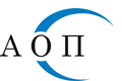 1000 София, ул. "Леге" 4e-mail: aop@aop.bgинтернет адрес: http://www.aop.bgОБЯВАза обществена поръчка на стойност по чл. 20, ал. 3 от ЗОП Номер на обявата: [46280/MB-397] Изходящ номер СВ -1898 дата: 01.06.2018 г. Възложител: [Арно Валто де Мулиак – изпълнителен директор на „Софийска вода“ АД]Поделение (когато е приложимо): [……]Партида в регистъра на обществените поръчки: [00435]Адрес: [град София 1766, район Младост, ж. к. Младост ІV, ул. "Бизнес парк" №1, сграда 2А]Лице за контакт (може и повече от едно лица): [Марияна Братованова  ]Телефон: [02 8122435]Факс: [02/8122588 или  02/ 8122589]E-mail: [mbratovanova@sofiyskavoda.bg]Достъпът до документацията за поръчката е ограничен: [] Да [х] НеДопълнителна информация може да бъде получена от:[х] Горепосоченото/ите място/места за контакт[] Друг адрес: (моля, посочете друг адрес)Приемане на документи и оферти по електронен път: [] Да [х] НеОбект на поръчката:[] Строителство[х] Доставки[] УслугиПредмет на поръчката: „Доставка, инсталация, въвеждане в експлоатация на анализатор за общ органичен въглерод (TOC analyser) за анализ на води за питейно-битови цели и на  Светлинен микроскоп с дигитална камера.“ Кратко описание: [Доставка, инсталация, въвеждане в експлоатация на анализатор за общ органичен въглерод (TOC analyser) за анализ на води за питейно-битови цели. Провеждане на обучение за работа с анализатора на четирима служители на ЛИК  Софийска вода АД. Гаранционно и извънгаранционно обслужване. Доставка, инсталация, въвеждане в експлоатация на Светлинен микроскоп с дигитална камера. Провеждане на обучение за работа със светлинния микроскоп   на двама служители на ЛИК  Софийска вода АД. Гаранционно обслужване. Обявата за събиране на оферти е разделена на две обособени позиции. ]Място на извършване:  [“Софийска вода” АД, Сектор „Питейни води“ на ЛИК, при ПСПВ Бистрица, в.з. Бункера, ул. Хотнишки водопад № 2, административна сграда, етаж 3, град София, за Обособена позиция 1 и Обособена позиция 2] Обща прогнозна стойност на поръчката (в лв., без ДДС): [65 000,00 лева без ДДС (60 000лв. без ДДС за доставка, инсталация,  въвеждане в експлоатация и  обучение,  5 000лв. за извънгаранционно обслужване на анализатор за общ органичен въглерод (TOC analyser) ]Обособени позиции (когато е приложимо): [х] Да [] НеНомер на обособената позиция: [ 1 ]Наименование: [Доставка, инсталация, въвеждане в експлоатация на анализатор за общ органичен въглерод (TOC analyser) за анализ на води за питейно-битови цели, включително и разработване на метод по EN 1484 “Анализ на вода. Ръководство за определяне на Общ органичен въглерод /ООВ/ и Разтворен органичен въглерод /РОВ/”]Прогнозна стойност (в лв., без ДДС): [45 000,00 лева без ДДС (40 000лв. без ДДС за доставка на анализатора, пускане в експлоатация и обучение и 5 000лв. за извънгаранционно обслужване на анализатор за общ органичен въглерод (TOC analyser  ]Номер на обособената позиция: [ 2 ]Наименование: [Доставка, инсталация, въвеждане в експлоатация на Светлинен микроскоп с дигитална камера. Конфигурацията трябва да е подходяща за микроскопско наблюдение на води за питейно-битови цели, отпадъчни води и утайки.]Прогнозна стойност (в лв., без ДДС): [20 000,00 лева без ДДС   ]Забележка: Използвайте този раздел толкова пъти, колкото са обособените позиции.Условия, на които трябва да отговарят участниците (когато е приложимо): в т.ч.:Изисквания за личното състояние: Изискване:За участниците да не са налице основанията за отстраняване посочени в чл. 54, ал. 1, т. 1 – 5 и 7 ЗОП.Доказване: Участниците представят в офертата си декларации за липсата на горните основания за отстраняване. Декларацията (по образец) за липсата на обстоятелствата по чл. 54, ал. 1, т. 1, 2 и 7 ЗОП се подписва от лицата, които представляват участника. Когато участникът се представлява от повече от едно лице, декларацията (по образец) за обстоятелствата по чл. 54, ал. 1, т. 3 – 5 ЗОП се подписва от лицето, което може самостоятелно да го представлява.За доказване на липсата на основания за отстраняване участникът, избран за изпълнител, представя преди сключване на договора: - за обстоятелствата по чл. 54, ал. 1, т. 1 ЗОП - свидетелство за съдимост; - за обстоятелството по чл. 54, ал. 1, т. 3 ЗОП - удостоверение от органите по приходите и удостоверение от общината по седалището на възложителя и на участника, издадени не по-късно от 30 дни преди датата на сключване на договора; Изискване:Не могат да участват в процедура за възлагане на обществена поръчка участници, за които важи забраната по чл.3, т.8 от Закона за икономическите и финансовите отношения с дружествата, регистрирани в юрисдикции с преференциален данъчен режим, свързаните с тях лица и техните действителни собственици (ЗИФОДРЮПДРСЛТДС), освен ако не са приложими изключенията по чл.4 от същия закон.Доказване:Участниците представят в офертата декларация относно липсата на горното основание за изключване, по образец от документацията.Правоспособност за упражняване на професионална дейност:  [не] Икономическо и финансово състояние: [не]Технически и професионални способности: [да] Изисквания относно идентичен или сходен опит и тяхното доказване Изисквания:Участниците трябва да имат опит за изпълнение на поръчката: да са изпълнили  дейности с предмет,  идентичен или сходен с предмета на настоящата поръчка, през последните три години, считано от крайния срок за  подаване на оферти. Забележка: За дейности, с предмет  "сходен с предмета" следва да се разбира доставки на лабораторни апаратура и консумативи.    Доказване:Участникът представя списък на сходни или идентични с предмета на настоящата поръчка дейности, изпълнени през последните три години, считано от крайния срок за подаване на оферти. Списъкът трябва да съдържа: предмет,  стойност, период на извършените дейности  и възложител (по образец)Изисквания относно лицата, които ще изпълняват поръчката и тяхното доказванеИзисквания:Всеки участник трябва да разполага с  персонал и ръководен състав с определена професионална компетентност, който ще бъде ангажиран с изпълнението на предмета на поръчката. Минимални изисквания: поне един от персонала следва да бъде със съответстващо инженерно образование, поне един от персонала следва да има  съответстваща професионална квалификация, като е преминал обучение от производителя за работа с апаратите, предмет на поръчката,  за което е  получил  сертификат от проведеното обучение. Поне един от персонала на оторизираната /ите сервизна/и база/и, трябва да е преминал обучение за осъществяване на сервизна дейност на същите.Доказване:Участникът, преди подписване на договора,  представя списък на квалифицирания  персонал, който ще бъде  ангажиран с изпълнението на предмета на поръчката, в който е посочена професионална компетентност на лицата (по образец). Изисквания относно прилаганата система за управление на качеството, за дейностите, предмет на договораИзисквания:В оторизираната /ите сервизна/и база/и, с която/които участникът разполага на територията на Р България, и в които ще се извършва гаранционното и извънгаранционно  обслужване на лабораторната апаратура, следва да се прилага  система за управление на качеството по ISO 9001:2015 или еквивалент, включваща в обхвата си сервизна дейност. Обхватът на сертификата следва да покрива обхвата на дейност, имаща отношение към предмета  на настоящата процедура, а именно доставка, сервизно обслужване и поддръжка на предлаганото лабораторно оборудване. Доказване:Участникът, избран за изпълнител, преди подписване на договора, представя копие  на валиден сертификат за внедрена система за осигуряване на качеството по ISO 9001 или еквивалент за оторизирана/и сервизна/и база/и, с която/които разполага на територията на Р България.  Информация относно запазени поръчки  (когато е приложимо):[] Поръчката е запазена за специализирани предприятия или кооперации на хора с   увреждания или за лица, чиято основна цел е социалното интегриране на хора сувреждания или на хора в неравностойно положение[] Изпълнението на поръчката е ограничено в рамките на програми за създаване назащитени работни местаКритерий за възлагане:[] Оптимално съотношение качество/цена въз основа на:      [] Цена и качествени показатели      [] Разходи и качествени показатели [] Ниво на разходите[х] Най-ниска цена Показатели за оценка: (моля, повторете, колкото пъти е необходимо)Участниците ще бъдат оценени по критерий за възлагане „най-ниска цена“ въз основа на следната методика за оценка:Участникът попълва предлаганата от него единична цена в колона „Единична цена в лева“, без ДДС в Ценова таблица, за съответната обособена позиция,  от раздел Б: Цени и данни,  към договора. На оценка подлежи „Единична цена в лева без ДДС“, за съответната обособена позиция. Участникът с най-ниска „Единична цена в лева“, за съответната обособена позиция, получава 100 точки. Оценката на всеки от останалите участници се получава като най-ниската „Единична цена в лева“ се умножи по 100 и резултатът се раздели на „Единична цена в лева“, предложена от  съответния участник и частното се закръгли до втория знак след десетичната запетая.  На първо място се класира участникът, получил най-много точки, за съответната обособена позиция, а останалите участници ще бъдат класирани в низходящ ред, съобразно получените точки, съгласно методиката на оценка.Получените резултати от оценката са единствено за целите на оценката.В случай че на първо място бъдат класирани 2-ма или повече участници, се прилагат разпоредбите на чл.58 от ППЗОП. Срок за получаване на офертите:Дата: (дд/мм/гггг) [14.06.2018]                      Час: (чч:мм) [16:30]Срок на валидност на офертите:Пет месеца, считано от датата, определена за краен срок за получаване на офертите.Дата и час на отваряне на офертите:Дата: (дд/мм/гггг) [18.06.2018]                      Час: (чч:мм) [14:00]Място на отваряне на офертите: [Централен офис на “Софийска вода” АД, град София 1766, район Младост, ж. к. Младост ІV, ул. "Бизнес парк" №1, сграда 2А]Информация относно средства от Европейския съюз:Обществената поръчка е във връзка с проект и/или програма, финансиран/а със средства от европейските фондове и програми:  [] Да [х] Не        Идентификация на проекта, когато е приложимо: [……]Друга информация (когато е приложимо): 1.	Изисквания към офертата и условия, на които следва да отговарят участниците, включително изискванията за финансови и икономически условия, технически способности и квалификация.1.1.	Участниците трябва да представят оферта съгласно предоставено от възложителя Техническо задание към проекто-договора, налично в електронната преписка на обществената поръчка в профила на купувача.1.2. Ценовото предложение и декларациите трябва да са подписани на всяка страница от оторизираното за това лице. 1.3. Представените копия на документи в офертата за участие следва да бъдат четливи и заверени от участника с гриф „Вярно с оригинала“.1.4. Документи от предложението на Участника, които са на чужд език, се прилагат заедно със заверен от Участника превод на български език.1.5.	В представените от участника декларации не следва да се вписват лични данни, като ЕГН, номер на лична карта и др.1.6.	Единичните цени  трябва да включват доставка, инсталация, пускане в експлоатация и всички дейности, предвидени в техническото задание,  както и обучение на персонала, включително и транспортните разходи до съответното място на извършване на услугата  (DDP място за доставка съгласно Incoterms 2010), както и всички разходи и такси, платими от „Софийска вода“ АД. Изразете цените в български лева, без ДДС и до втория знак след десетичната запетая. Цената е постоянна за срока на договора.1.7.   Участниците могат да подават оферта за една или и за двете обособени позиции.  2.	Участници, подизпълнители и ползване на капацитета на трети лица.2.1.	Участник в обществената поръчка може да бъде всяко българско или чуждестранно физическо или юридическо лице или техни обединения, както и всяко друго образувание, което има право да изпълнява строителство, доставки или услуги съгласно законодателството на държавата, в която то е установено.     2.2.	Всеки участник в  обществената поръчка има право да представи само една оферта. 2.3.	Лице, което участва в обединение или е дало съгласие да бъде подизпълнител на друг участник, не може да подава самостоятелно оферта за участие. 2.4.	В обществената поръчка едно физическо или юридическо лице може да участва само в едно обединение. 2.5.	Свързани лица не могат да бъдат самостоятелни участници в една и съща поръчка. Съгласно §2, т.45. от Допълнителни разпоредби на ЗОП, „Свързани лица“ са тези по смисъла на § 1, т.13 и 14 от допълнителните разпоредби на Закона за публичното предлагане на ценни книжа: а) лицата, едното от които контролира другото лице или негово дъщерно дружество;б) лицата, чиято дейност се контролира от трето лице;в) лицата, които съвместно контролират трето лице;г) съпрузите, роднините по права линия без ограничения, роднините по съребрена линия до четвърта степен включително и роднините по сватовство до четвърта степен включително.2.6.	При участие на обединения, които не са юридически лица, съответствието с критериите за подбор се доказва от обединението участник, а не от всяко от лицата, включени в него, с изключение на съответна регистрация, представяне на сертификат или друго условие, необходимо за изпълнение на поръчката, съгласно изискванията на нормативен или административен акт и съобразно разпределението на участието на лицата при изпълнение на дейностите, предвидено в договора за създаване на обединението. 2.7.	Клон на чуждестранно лице може да е самостоятелен участник в поръчката, ако може самостоятелно да подава заявления за участие или оферти и да сключва договори съгласно законодателството на държавата, в която е установен. 2.7.1.	В случаите по горната точка, ако за доказване на съответствие с изискванията за икономическо и финансово състояние, технически и професионални способности клонът се позовава на ресурсите на търговеца, клонът представя доказателства, че при изпълнение на поръчката ще има на разположение тези ресурси. 2.8.	Подизпълнители2.8.1.	Участниците посочват в офертата подизпълнителите и дела от поръчката, който ще им възложат, ако възнамеряват да използват такива. В този случай те трябва да представят доказателство за поетите от подизпълнителите задължения. 2.8.2.	Подизпълнителите трябва да отговарят на съответните критерии за подбор съобразно вида и дела от поръчката, който ще изпълняват, и за тях да не са налице основания за отстраняване от процедурата. 2.8.3.	Възложителят изисква замяна на подизпълнител, който не отговаря на условията по горната точка. 2.8.4.	При обществени поръчки за строителство, както и за услуги, чието изпълнение се предоставя в обект на възложителя, след сключване на договора и най-късно преди започване на изпълнението му, изпълнителят уведомява възложителя за името, данните за контакт и представителите на подизпълнителите, посочени в офертата. Изпълнителят уведомява възложителя за всякакви промени в предоставената информация в хода на изпълнението на поръчката.2.9.	Участниците могат да използват капацитета на трети лица, при спазване на следните изискванията:2.9.1.	Участниците могат за конкретната поръчка да се позоват на капацитета на трети лица, независимо от правната връзка между тях, по отношение на критериите, свързани с икономическото и финансовото състояние, техническите способности и професионалната компетентност. 2.9.2.	По отношение на критериите, свързани с професионална компетентност, участниците могат да се позоват на капацитета на трети лица само ако лицата, с чиито образование, квалификация или опит се доказва изпълнение на изискванията на възложителя, ще участват в изпълнението на частта от поръчката, за която е необходим този капацитет. 2.9.3.	Когато участникът се позовава на капацитета на трети лица, той трябва да може да докаже, че ще разполага с техните ресурси, като представи документи за поетите от третите лица задължения. 2.9.4.	Третите лица трябва да отговарят на съответните критерии за подбор, за доказването на които участникът се позовава на техния капацитет и за тях да не са налице основанията за отстраняване от процедурата. 2.9.5.	Възложителят изисква от участника да замени посоченото от него трето лице, ако то не отговаря на някое от условията по предходната точка. 2.9.6.	Когато участник в поръчката е обединение от физически и/или юридически лица, той може да докаже изпълнението на критериите за подбор с капацитета на трети лица при спазване на горните условия. 2.9.7.	В случай, че участникът се е позовал на капацитета на трето лице, за изпълнението на поръчката участникът и третото лице, чийто капацитет се използва за доказване на съответствие с критериите, свързани с икономическото и финансовото състояние носят солидарна отговорност. 3.	Запечатана непрозрачна опаковка с офертата, подредена в папка, трябва да съдържа:3.1.	Попълнена бланка за подаване на оферта (по образец), с посочване на обособената позиция, съдържаща:3.1.1.	Предложение за изпълнение на поръчката в съответствие с техническото задание и изискванията на възложителя, с посочване на обособената позиция.3.1.2.	Потвърждение за съгласие с клаузите на проекта на договор, с посочване на обособената позиция. 3.1.3.	Срок на валидност на офертата - в месеци, не по-малко от 5 месеца от датата на получаване на офертата, с посочване на обособената позиция. 3.2.	Декларация за обстоятелства по чл.54, ал.1, т.1, 2 и 7 от ЗОП (по образец), с посочване на обособената позиция,.3.3.	Декларация за обстоятелства по чл.54, ал.1, т.3 - 5 от ЗОП (по образец), с посочване на обособената позиция.В случай, че участникът ще ползва подизпълнител/и или ресурс на трето лице или участникът е обединение, то декларациите по предходните две точки се представят от всяко от тези лица.3.4.       Декларация по чл. 101, ал.11 от ЗОП за липса на свързаност с друг участник (по образец), с посочване на обособената позиция. 3.5.	В случай че участникът е обединение, което не е юридическо лице, следва да представи копие от документ, от който да е видно правното основание за създаване на обединението, както и следната информация във връзка с обществената поръчка:правата и задълженията на участниците в обединението;разпределението на отговорността между членовете на обединението;дейностите, които ще изпълнява всеки член на обединението; В документа следва да е определен партньор, който да представлява обединението за целите на обществената поръчка и трябва по безусловен начин да се удостовери, че участниците в обединението поемат солидарна отговорност за участието в обществената поръчка и за задълженията си по време на изпълнение на договора.3.6.	Декларация (по образец), с посочване на обособената позиция, че Участникът няма да ползва подизпълнители или посочени видове дейности от предмета на поръчката, които ще се предложат на подизпълнители и съответстващият на тези дейности дял в проценти от стойността на обществената поръчка, както и предвидените подизпълнители. 3.7. Декларация по чл.3, т. 8 и чл. 4 от Закона за икономическите и финансовите отношения с дружествата, регистрирани в юрисдикции с преференциален данъчен режим, свързаните с тях лица и техните действителни собственици (по образец), с посочване на обособената позиция.3.8.	Когато участникът се позовава на капацитета на трети лица, той трябва да може да докаже, че разполага с техните ресурси, като представи документи за поетите от третите лица задължения.3.9.	Пълномощно на лицето подписващо документите в офертата (в случай, че документите не са подписани от лицето, представляващо участника - неприложимо при деклариране на обстоятелствата в Декларация по чл. 54, ал. 1, т. 1, 2 и 7 и Декларация по чл. 54, ал. 1, т. 3 - 5 ЗОП.3.10.    Списък-декларация (по образец от документацията), с посочване на обособената позиция, с успешно  изпълнени през последните три години  дейности, идентични или сходни с предмета на настоящата поръчка,  с посочване на стойностите, датите, период на изпълнение и получателите3.11. Декларация, че участникът притежава валиден сертификат за внедрена система за осигуряване на качеството по ISO 9001 или еквивалент за сервизна дейност, която участникът  предлага на територията на Р България.  3.12.  Техническо предложение, което трябва да отговаря на техническите изисквания, посочени в Техническото задание,  Раздел А   от проекта на  договора. Техническото предложение следва  да съдържа, за  обособена позиция 1,    минимум:попълнено и подписано  Предложение 1–„Техническа спецификация на TOC analyser и изисквания на Възложителя“-с описание на  технически характеристики, за  лабораторните  уредите в техническото задание.посочване на  производител, марка и моделкаталог/брошури на производителя на съответното оборудване, съдържащ технически параметри и илюстрации(за апаратурата), с  превод на български, като в случай че в каталог/брошури са посочени цени, същите следва да бъдат заличени. Посочената информация в каталога (каталожните страници), следва да съответства на описаното техническо предложение в Приложение 1, както и на изискванията на Възложителя описани в Раздел А: Техническо задание. Всички параметри за отделните компоненти от Техническото задание трябва да бъдат потвърдени чрез публично достъпни брошури и спецификации на производителя. За  целта Участникът предоставя линкове или електронни адреси.Участникът посочва минималните изисквания към необходимите характеристики на компютъра и монитора за работа със софтуера към апарата.Участникът декларира, че ще осигури обучение за работа  с доставеното оборудване за 4 служители, което да бъде организирано на групи по двама, като продължителността на обучението за всяка група е минимум 3 дни. Обучението включва и въвеждане на разработения метод по EN 1484 „Анализ на вода. Ръководство за определяне на Общ органичен въглерод /ООВ/ и Разтворен органичен въглерод /РОВ/“.  Възложителят не дължи допълнително заплащане на Изпълнителя при извършване на обучението. Участникът трябва да осигури извънгаранционно обслужване на апарата при повреди, непокриващи условията на гаранцията.Участникът следва да представи приложими, изискуеми за стоките декларации за съответствие и сертификати  за качество, издадени от производителя, с  превод на български /заверени от участника копия/.Участникът следва да предложи срок за  изпълнение  на доставката  в  работни дни, попълнен в таблица срокове. Предложеният срок не може да превишава 60 календарни дни, считано от датата на подписване на договора.Участникът следва да предложи срок за   инсталация, пускане в експлоатация и обучение на служителите  в  работни дни, попълнен в таблица срокове. Предложеният срок не може да 10 календарни дни, считано от датата на доставка.Участникът следва да предложи гаранционен срок на системата /минимум 24 месеца/, считано от датата на приемо –предавателния протокол за пускане в експлоатация,  включващ осъществяване на сервизна поддръжка и профилактика, веднъж годишно, в рамките на гаранционния срок, попълнен в таблица срокове.Участникът следва да предложи  отстъпка (изразена в проценти)  от  единичните  цени на резервните части и консумативи за предвиденото  извънгаранционно обслужване на апарата при повреди, непокриващи се от условията на гаранцията. Отстъпката да е валидна за целия срок на договора вкл. и гаранционния срок на апарата.                          Техническото предложение следва  да съдържа, за  обособена позиция 2,    минимум:попълнено и подписано  Предложение 2–„Техническа спецификация на микроскоп и изисквания на Възложителя.“-с описание на  технически характеристики, за  лабораторните  уредите в техническото задание.посочване на  производител, марка и моделкаталог/брошури на производителя на съответното оборудване, съдържащ технически параметри и илюстрации(за апаратурата), с  превод на български, като в случай че в каталог/брошури са посочени цени, същите следва да бъдат заличени. Посочената информация в каталога (каталожните страници), следва да съответства на описаното техническо предложение в Приложение 2, както и на изискванията на Възложителя описани в Раздел А: Техническо задание. Всички параметри за отделните компоненти от Техническото задание трябва да бъдат потвърдени чрез публично достъпни брошури и спецификации на производителя. За  целта Участникът предоставя линкове или електронни адреси.Участникът посочва минималните изисквания към необходимите характеристики на компютъра и монитора за работа със софтуера към апарата.Участникът декларира, че ще осигури обучение за работа  със светлинния микроскоп за 2 служители. Програмата за обучение се съгласува предварително с Контролиращия служител.Възложителят не дължи допълнително заплащане на Изпълнителя при извършване на обучениетоУчастникът следва да представи приложими, изискуеми за стоките декларации за съответствие и   сертификати  за качество, издадени от производителя, с  превод на български /заверени от участника копия/.Участникът следва да представи инструкция за експлоатация на български език.Участникът следва да предложи срок за  изпълнение  на доставката в  работни дни, попълнен в таблица срокове. Предложеният срок на доставка не може да превишава 60 календарни дни, считано от датата на подписване на договора.Участникът следва да представи срок за инсталация, пускане в експлоатация и обучение в  работни дни, попълнен в таблица срокове. Предложеният срок за инсталация, пускане в експлоатация и обучение на служителите  не може да превишава 10 календарни дни, считано от датата на доставка.Участникът следва да предложи гаранционен срок на системата /минимум 24 месеца/, считано от датата на приемо –предавателния протокол за пускане в експлоатация,  включващ осъществяване на сервизна поддръжка и профилактика, веднъж годишно, в рамките на гаранционния срок, попълнен в таблица срокове.3.13.   Ценово предложение, за съответната обособена позиция: Попълнени ценови таблици 1 и 2 за  Обособена позиция 1 и Ценова таблица 3 за Обособена позиция 2.  Оферираните цени следва да са съобразени с изискванията, посочени в приложения проект на договор. Цените трябва да включват всички разходи и такси, платими от Възложителя. Цените следва да са в български лева, без ДДС и закръглени до втория знак след десетичната запетая. Участникът не следва да включва в ценовото си предложение, за съответната обособена позиция,  цена за доставка на компютър, монитор и принтер, тъй като тези компоненти ще бъдат осигурени от Възложителя.3.14.  Списък на документите, съдържащи се в опаковката с офертата, за съответната обособена позиция, подписан от участника.4.	Начин на плащане: Възложителят заплаща на изпълнителя до 45 дни, съгласно условията на проекто-договора, след издаване на коректна фактура от изпълнителя,  предадена в отдел Финансово-счетоводен на Възложителя. С избрания изпълнител ще бъде сключен писмен договор, предложен от „Софийска вода“ АД за изпълнение на предмета на настоящата поръчка. Максималната прогнозна стойност на договора е 45 000.00 лв. без ДДС за Обособена позиция 1 и 20 000.00 лв. без ДДС, за обособена позиция 2.  Условията за срока на договора са упоменати в проекто-договора.  5.	Сключване на договор 5.1.	Възложителят сключва договор  с определения изпълнител, за съответната обособена позиция, в 30-дневен срок от датата на определяне на изпълнителя. 5.2.	Възложителят може да сключи договор със следващия класиран участник, когато избраният за изпълнител участник откаже да сключи договор или не се яви за сключването му в определения от възложителя срок, без да посочи обективни причини. 5.3	При подписване на договор  с избрания изпълнител, последният е длъжен да изпълни задължението си по чл. 67, ал. 6 ЗОП, а именно, да предостави актуални документи, удостоверяващи липсата на основанията за отстраняване от обществената поръчка, както и съответствието с поставените критерии за подбор. Документите се представят и за подизпълнителите и третите лица, ако има такива. 6.1.	Доказване липсата на основания за отстраняване:6.1.1.	за обстоятелствата по чл. 54, ал. 1, т. 1 ЗОП - свидетелство за съдимост;6.1.2.	за обстоятелството по чл. 54, ал. 1, т. 3 ЗОП - удостоверение от органите по приходите и удостоверение от общината по седалището на възложителя и на участника, не по-стари от 1 месец от датата на уведомяване на участника, че е избран за изпълнител.6.2.	Преди подписване на договора, определеният за изпълнител представя гаранция за  изпълнение в размер на 5% от стойността на договора, за съответната обособена позиция,  съгласно условията на проекта на договора. 6.2.1.	Гаранцията за обезпечаване на изпълнението се внася под формата на парична сума по банков път с платежно нареждане по сметка на "Софийска вода" АД: Общинска банка, клон Денкоглу, IBAN: BG07SOMB91301010307902, BIC: SOMBBGSF, или се представя неотменима безусловна банкова гаранция, подчинена на Еднообразните правила за гаранции до поискване” (URDG – Uniform Rules for Demand (URDG – Uniform Rules for Demand Guarantees) на Международната търговска камара (ICC), Париж и тяхната последна действаща публикация и ревизияили застраховка, която обезпечава изпълнението чрез покритие на отговорността на изпълнителя.                                                           Участниците трябва да предвидят и заплатят своите такси по откриване и обслужване на гаранциите така, че размерът на гаранцията да не бъде по-малък от определения в процедурата. 6.2.2. Когато участникът, избран за изпълнител на поръчката, е чуждестранно физическо или юридическо лице или техни обединения, документите по гаранцията за изпълнение се представят и в превод на български език. 6.3.	Когато определеният изпълнител е неперсонифицирано обединение на физически и/или юридически лица и възложителят не е предвидил в обявлението изискване за създаване на юридическо лице, договорът за обществена поръчка се сключва, след като изпълнителят представи пред възложителя заверено копие от удостоверение за данъчна регистрация и регистрация по БУЛСТАТ или еквивалентни документи съгласно законодателството на държавата, в която обединението е установено.6.4.	Други Документи представяни преди сключване на договор:6.4.1.   Участникът, избран за Изпълнител, за съответната обособена позиция,  следва да представи доказателства за   дейностите, посочени в  списъка   на сходни или идентични с предмета на настоящата поръчка дейности, 6.4.2 Списък-декларация (по образец от документацията) с посочване на обособената позиция, на квалифицирания  персонал, който ще бъде  ангажиран с изпълнението на предмета на поръчката. В списъка следва да са посочени образованието, професионалната квалификация, професионалния опит и обучение от производителя на апаратурата на лицата, които отговарят за изпълнение на предмета на обществената поръчка.6.4.3 Копие  на валиден сертификат за внедрена система за осигуряване на качеството по ISO 9001:2015  или еквивалент за сервизната дейност, която участникът  предлага на територията на Р България.  6.4.4.	Споразумение за съвместно осигуряване и изпълнение на нормативните изисквания по опазване на околна среда (по образец към проекто-договора). 6.4.5   Споразумение за съвместно осигуряване на Здравословни и безопасни условия на труд (ЗБУТ) (по образец от проекто-договора).6.4.6.    Формуляр за  компетентност  по БЗР на контрактори (по образец от проекто-договора) и изискуемите в него документи; 7.     Указания за подаване на офертата: офертите се подават на български език в определения по-горе срок в запечатана, непрозрачна, надписана опаковка, с посочване на предмета на предмета на офертата, както и обособената/ите позиция/и, за които  представена офертата,  в Деловодството на „Софийска вода“ АД, ул. „Бизнес парк“ №1, сграда 2А, жк. Младост 4, София 1766. Препоръчително е   офертата да бъде подредена в папкаРаботното време на Деловодството на „Софийска вода“ АД е от 08:00 до 16:30 часа всеки работен ден.Върху опаковката с офертата участникът посочва своето наименование, адрес за кореспонденция, телефон, факс, електронен адрес и предмета на офертата.Дата на настоящата обяваДата: (дд/мм/гггг) [01.06.2018]/………………………………./…………………………………………………………….ИЗПЪЛНИТЕЛ/………………………………./Арно Валто Де Мулиак Изпълнителен директорВЪЗЛОЖИТЕЛ№ОБОСОБЕНА ПОЗИЦИЯ 1Приложение 1: Техническа спецификация и изисквания на ВъзложителяТОС Анализатор за анализ на питейни и повърхностни водиТехническо предложение на участникаУчастникът предоставя линкове или електронни адреси Задължителни минимални изисквания Задължителни минимални изисквания Лабораторен анализатор за общ органичен въглерод (TOC), с вградена операционна система, която се контролира от сензорен екран или чрез опционална USB клавиатура и мишка. Конфигурацията трябва да е подходяща за анализ на ТОС във води според стандарт EN 1484. Задължителна минимална техническа спецификация на отделните компонентиЗадължителна минимална техническа спецификация на отделните компонентиТОС Анализатор2.1.1.Да е приложим за анализ на питейни и повърхностни води със големина на частиците <100 μm2.1.2TOC анализаторът  да използва UV и персулфатна оксидация.Цифров NDIR детектор, който автоматично коригира фона и отклонението за дългосрочна стабилност.Наличие на сензори за контрол на налягането, течността, газовия поток, интензитета на UV лампата, температура и температураNDIR детекторНаличие на детектор за отстраняване на влага с постоянен мониторинг на токаРаботен диапазон: 0.4 ppb - 100 ppmТочност: максимум  ± 2 %Прецизност: максимум 3% или 3ppb Автоматично калибриране в 6 точки, като всяка точка е с 3 повторененияПроцесът на пълно калибриране да не отнема повече от 90 мин.Носещ газ: кислородВреме за анализ: не повече от 5 мин.Пълно отстраняване на неорганичен въглерод без това да изисква допълнителен модул за премахване на неорганичен въглеродРеакционната камера да се промива ефективно след всяко измерване Да не се изисква специално обслужване или почистване след извадка с висока концентрация.Инструментът да има вградена операционна система, управлявана отсензорен екран или с допълнителна USB клавиатура и мишка.Дисплей – цветен, поне 10  inch Hi‐Resolution, с тъчскрийнДа събира аналитични данни и да създава  рапорти в PDF.Интерфейс: поне 5 x USB, 1 x EtherNetЗахранване: 100/240 VAC, 50/60 Hz, 2AАвтоматичен пробовземател2.2.1.Съвместим с ТОС анализатора посочен в т. 2.1.2.2.2.Да разполага с тава за проби, която събира поне 602.2.3.Наличие на  бутилка за калибриране и бутилки с течност за проверка на пригодността на системата.Комплект консумативи за работаВиали за проби със септа, 40 ml.Комплект за смяна на спринцовкаКомплект капиляриКомплект за смяна на УВ реакторКомплект реагентна бутилка с капачкаТава за пробиИгла за автоматичен пробовземател№ОБОСОБЕНА  ПОЗИЦИЯ  2Приложение 2 Техническа спецификация и изисквания на ВъзложителяМикроскоп за анализ на отпадъчна вода, утайка, почваТехническо предложение на участникаУчастникът предоставя линкове или електронни адресиЗадължителни минимални изисквания Задължителни минимални изисквания Светлинен микроскоп с дигитална камера. Конфигурацията трябва да е подходяща за микроскопско наблюдение на води за питейно-битови цели, отпадъчни води и утайки.Задължителна минимална техническа спецификация на отделните компонентиЗадължителна минимална техническа спецификация на отделните компонентиСветлинен микроскопМикроскопът да е  с оптична система, коригирана към безкрайност LED осветление, състоящо се от комбинация от фасетна леща и светлинен източник за по- добра осветеност по цялото зрително поле и консумация на електричество не повече от 6 W.Окуляри 10х (F.O.V: 22 mm).Три окулярна глава за наблюдение 0/100; 20/80 и 100/0Шестгнезден барабан за обективиПредметна масичка с керамично покритие против надраскване с държач за две предметни стъкла.Движение на масичката- минимум 54 (Y)х 78(Х) mm Кондензал тип Dark Field (DF)Обективи от типа Plan Achromat с перфокална дистанция 60 mm и увеличения:Plan Achromat 10х за DF;Plan Achromat 20х за DF;Plan Achromat 40х за DF;Plan- Achromat 100х oil;Възможност за заснемане на цифрови изображения с висока разделителна способност директно към сървъра, контролера на камерата, компютъра и различни други видове цифрови, чрез бутон за сниманеДигитална цветна USB камера 2.2.1.Разделителна способност над 10 Mpix или над 3664х2748.2.2.2.Възможност за записване на видео.2.2.3.Софтуер за анализ на данните и възможност за свързване с LIMS. 2.2.4.Възможност за надграждане на системата с модули за епи флуоресценция с четири или шест филтърни куба, поляризационен модул, фазово контрастен модул.2.2.5.Възможност за надграждане на системата със обективи от различен клас.№ОписаниеПредложение на участника1Срок за доставка Максимален срок - до 60 (шестдесет) работни дни от датата на подписване на договор2Срок за инсталация, пускане в експлоатация и обучение на служителиМаксимален срок - до 10 (десет ) календарни дни от датата на доставка3Гаранционен срок на системата (в месеци).Минималният гаранционен срок е 24 (двадесет и четири) месеца от датата на пускане в експлоатация с 1 (една) профилактика годишно№ОписаниеЕдинична цена, в лева без ДДС, до втори знак след десетичната запетая1Цена за доставка, инсталация, въвеждане в експлоатация на  анализатор за Общ органичен въглерод, разработване на метод  EN 1484 и обучение за работа с апарата. №НаименованиеЕдинична цена, в лева без ДДС, до втори знак след десетичната запетая 1.Цена за един сервизен час за извънгаранционно обслужване на  анализатор за Общ органичен въглерод, (в лева без ДДС) Цената следва да включва разходите за труд и всички разходи/такси, дължими от възложителя. 2.Процент отстъпка от действащи цени на Доставчика към момент на сключване на договор за доставка на лабораторната апаратура по ОП1, за резервни части и консумативи за работа с нея№ОписаниеЕдинична цена, в лева без ДДС, до втори знак след десетичната запетая1Цена за доставка, инсталация, въвеждане в експлоатация на  микроскоп и обучение за работа с него.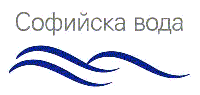 Документ по околна среда(БДС EN ISO 14001:2005)ИОС 11 – Д5ИОС 11 – Д5Споразумение по околна среда за доставка на продукти и услугиИздание:    01ДД.ММ.2017Споразумение по околна среда за доставка на продукти и услугиСтр. - 15 - от 2Стр. - 15 - от 2Този документ е собственост на “Софийска вода” АД, гр. София.Копирането и предоставянето на документа на служители на Софийска вода” АД и външни лица се разрешава само от упълномощените представители на ръководството, отговорни за съответната система за управление.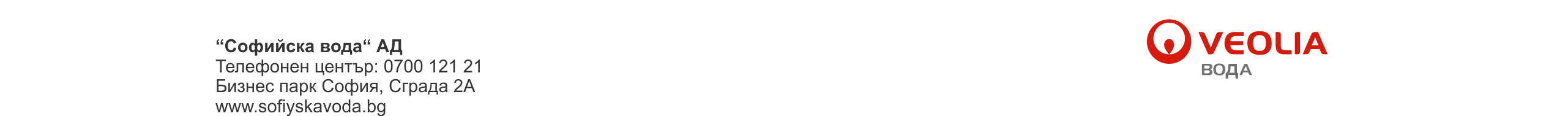 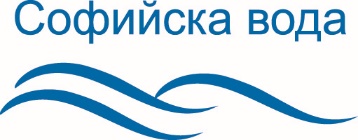 Документ  по   БЗР(BS OHSAS 18001:2007)П-БЗР 4.4.6-1- Д 1П-БЗР 4.4.6-1- Д 1Формуляр за компетентност по БЗР на контракториИздание:    0315/08/2012Формуляр за компетентност по БЗР на контракториСтр. 17 от 63Стр. 17 от 63Име и адрес на контрактора:Лице за контакт:Лице за контакт:Тел. No: , GSM: E-Mail:Тел. No: , GSM: E-Mail:                                                  Факс No:Предмет на договораПредмет на договораДоставка, инсталация, въвеждане в експлоатация на анализатор за общ органичен въглерод (TOC analyser) за анализ на води за питейно-битови цели и на Светлинен микроскоп с дигитална камера.“Бр. служители:Бр. служители:1. ДЕКЛАРИРАМ :1. ДЕКЛАРИРАМ :1. ДЕКЛАРИРАМ :Ще определя отговорно лице по безопасност и здраве при работа.Ще определя отговорно лице по безопасност и здраве при работа. Извършил съм оценка на риска  съгласно изискванията на Наредба №5/99, ДВ бр.47/99г. За реда начина и периодичността на оценка на риска. Извършил съм оценка на риска  съгласно изискванията на Наредба №5/99, ДВ бр.47/99г. За реда начина и периодичността на оценка на риска.Безопасните методи и начини при осъществяване на дейността си са разписани в утвърдените от мен инструкции за безопасна работаБезопасните методи и начини при осъществяване на дейността си са разписани в утвърдените от мен инструкции за безопасна работаПерсоналът ми  зает с дейността предмет на  договора притежава изискващата се от съответната национална нормативна уредба квалификация и компетентност, както и специфични умения в зависимост от извършваната дейност.Персоналът ми  зает с дейността предмет на  договора притежава изискващата се от съответната национална нормативна уредба квалификация и компетентност, както и специфични умения в зависимост от извършваната дейност.При използване на опасни вещества спазвам изискванията на Закона за защита от вредното въздействие на химическите вещества и препарати и подзаконовите му актовеПри използване на опасни вещества спазвам изискванията на Закона за защита от вредното въздействие на химическите вещества и препарати и подзаконовите му актовеДейности свързани с разрушаване /демонтаж на етернитови водопроводи ще се извършва само с  лица посочени в Разрешението   по чл.73 от Закона за здравето ДВ, бр.70/2004Дейности свързани с разрушаване /демонтаж на етернитови водопроводи ще се извършва само с  лица посочени в Разрешението   по чл.73 от Закона за здравето ДВ, бр.70/2004Дейности свързани с обслужване ремонт или реконструкция на водоснабдителни съоръжения  и обекти и санитарно охранителните зони ,  ще  извършвам  само с  персонал  притежащи здравни книжки – (Наредба №15, ДВ бр.57/2006 г. За здравните изисквания на лица работещи във ....и водоснабдителни обекти) .Дейности свързани с обслужване ремонт или реконструкция на водоснабдителни съоръжения  и обекти и санитарно охранителните зони ,  ще  извършвам  само с  персонал  притежащи здравни книжки – (Наредба №15, ДВ бр.57/2006 г. За здравните изисквания на лица работещи във ....и водоснабдителни обекти) .Брой злополуки през последните две години:докладвани ................./загуба на време ...................за ..... год.докладвани ................/загуба на време ....................за ……….год.Брой злополуки през последните две години:докладвани ................./загуба на време ...................за ..... год.докладвани ................/загуба на време ....................за ……….год.Ще докажа с документи горните твърдения в определения от Възложителя срок преди подписване на договораПо т.2:Карти за оценка на риска на основните професии, заети с дейностите предмет на договора, с подпис и печат „вярно с оригинала“;По т.3:Инструкции за безопасна работа на извършваните дейности, предмет на договора, с подпис и печат „вярно с оригинала“;По т.4:Удостоверения за минимум 3-та квалификационна група по ел. безопасност на служителите, които ще инсталират, въвеждат в експлоатация и поддържат гаранционно уредите, с подпис и печат „вярно с оригинала“;По т.7:Здравни книжки на лицата, които ще работят в санитарно-охранителна зона, с подпис и печат „вярно с оригинала“;Списък на персонала, който ще извършва дейностите, предмет на договора, с подпис и печат „вярно с оригинала“.Контрактор:Име........................................................................................................................................Позиция ............................................/ подпис................................../дата ..........................Ще докажа с документи горните твърдения в определения от Възложителя срок преди подписване на договораПо т.2:Карти за оценка на риска на основните професии, заети с дейностите предмет на договора, с подпис и печат „вярно с оригинала“;По т.3:Инструкции за безопасна работа на извършваните дейности, предмет на договора, с подпис и печат „вярно с оригинала“;По т.4:Удостоверения за минимум 3-та квалификационна група по ел. безопасност на служителите, които ще инсталират, въвеждат в експлоатация и поддържат гаранционно уредите, с подпис и печат „вярно с оригинала“;По т.7:Здравни книжки на лицата, които ще работят в санитарно-охранителна зона, с подпис и печат „вярно с оригинала“;Списък на персонала, който ще извършва дейностите, предмет на договора, с подпис и печат „вярно с оригинала“.Контрактор:Име........................................................................................................................................Позиция ............................................/ подпис................................../дата ..........................Ще докажа с документи горните твърдения в определения от Възложителя срок преди подписване на договораПо т.2:Карти за оценка на риска на основните професии, заети с дейностите предмет на договора, с подпис и печат „вярно с оригинала“;По т.3:Инструкции за безопасна работа на извършваните дейности, предмет на договора, с подпис и печат „вярно с оригинала“;По т.4:Удостоверения за минимум 3-та квалификационна група по ел. безопасност на служителите, които ще инсталират, въвеждат в експлоатация и поддържат гаранционно уредите, с подпис и печат „вярно с оригинала“;По т.7:Здравни книжки на лицата, които ще работят в санитарно-охранителна зона, с подпис и печат „вярно с оригинала“;Списък на персонала, който ще извършва дейностите, предмет на договора, с подпис и печат „вярно с оригинала“.Контрактор:Име........................................................................................................................................Позиция ............................................/ подпис................................../дата ..........................Този документ е собственост на “Софийска вода” АД, гр. София.Копирането и предоставянето на документа на служители на Софийска вода” АД и външни лица се разрешава само от упълномощените представители на ръководството, отговорни за съответната система за управление.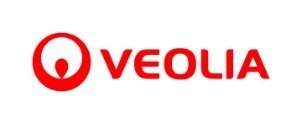 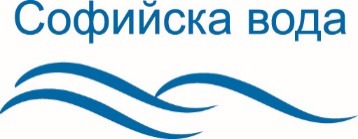 Документ  по   БЗР(BS OHSAS 18001:2007)П-БЗР 4.4.6-1- Д 2 П-БЗР 4.4.6-1- Д 2 СПОРАЗУМЕНИЕ по чл. 18 от ЗЗБУТИздание:    0418/10/2013СПОРАЗУМЕНИЕ по чл. 18 от ЗЗБУТСтр.1 от 63Стр.1 от 63Подизпълнител/НаименованиеЕИК/БУЛСТАТ/ЕГНСедалище и адрес на управлениеВидове дейности от предмета на поръчката, които ще изпълнява всеки подизпълнител% от общата стойност на поръч катаПредмет:  Период на извършените доставки Стойност Възложител1234Име на служителяДейност, която ще изпълнява лицето Образование (вкл. номер и издател на диплома за завършено образование) или професионална квалификацияПрофесионален  опит/години/№Наименование на документаДА/НЕСписък на документите, съдържащи се в опаковката с офертата (по образец), подписан от участника.Попълнена бланка за подаване на оферта (по образец).Декларация по чл.54, ал.1, т.1, 2 и 7 от ЗОП (по образец).Декларация по чл.54, ал.1, т.3 - 5 от ЗОП (по образец).Декларация по чл. 101, ал.11 от ЗОП за липса на свързаност с друг участник  (по образец).При участници обединения - копие на договора за обединение, а когато в договора не е посочено лицето, което представлява участниците в обединението - и документ, подписан от лицата в обединението, в който се посочва представляващият.Декларация (по образец), че Участникът няма да ползва подизпълнители или списък на евентуалните подизпълнители, както и видът на работите, които ще извършват и делът на тяхното участие.Декларация по чл.3, т. 8 и чл. 4 от Закона за икономическите и финансовите отношения с дружествата, регистрирани в юрисдикции с преференциален данъчен режим, свързаните с тях лица и техните действителни собственици (по образец).Списък  с успешно  извършените  през последните три години  дейности, идентични или сходни с предмета на настоящата поръчка.Списък  на квалифицирания  персонал, който ще бъде  ангажиран с изпълнението на предмета на поръчкатаДекларация  за   внедрена система за осигуряване на качеството по ISO 9001 или еквивалент за оторизирана/и сервизна/и база/и, с която/които разполага на територията на Р България.  Техническо    предложение, с посочване на съответната обособена позиция,10.1Документ за упълномощаване, когато лицето, което подава офертата, не е законният представител на участника.10.2Предложение за изпълнение на поръчката в съответствие с техническите спецификации и изискванията на възложителят.Ценово предложение, с посочване на съответната обособена позиция,  което трябва да съдържа попълнени Ценови таблици,  от Раздел Б: “Цени и данни” Друго……….. 